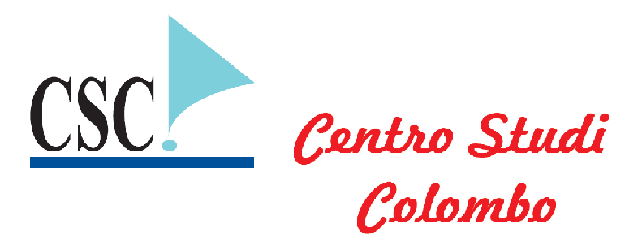 2. La cellula come base della vita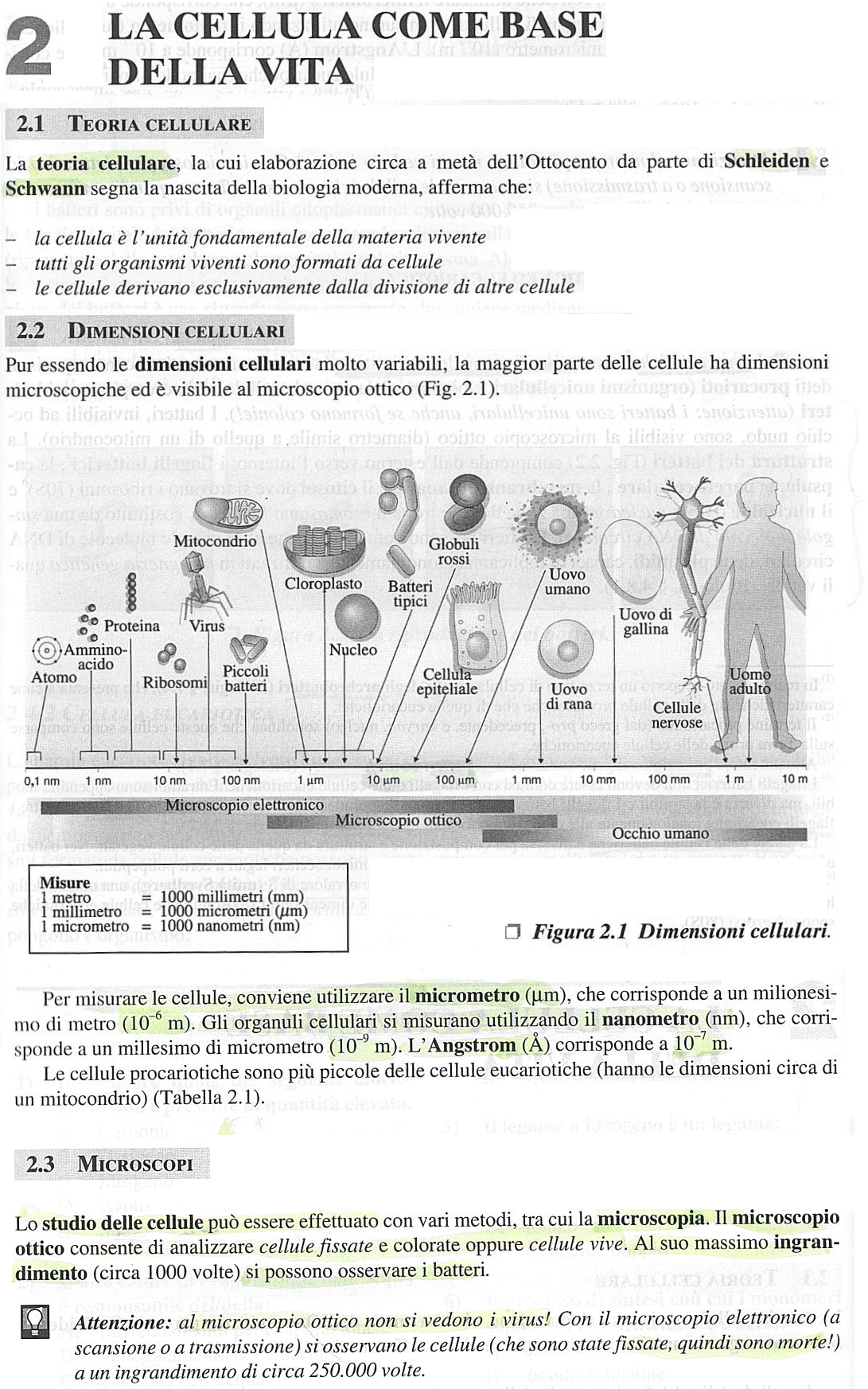 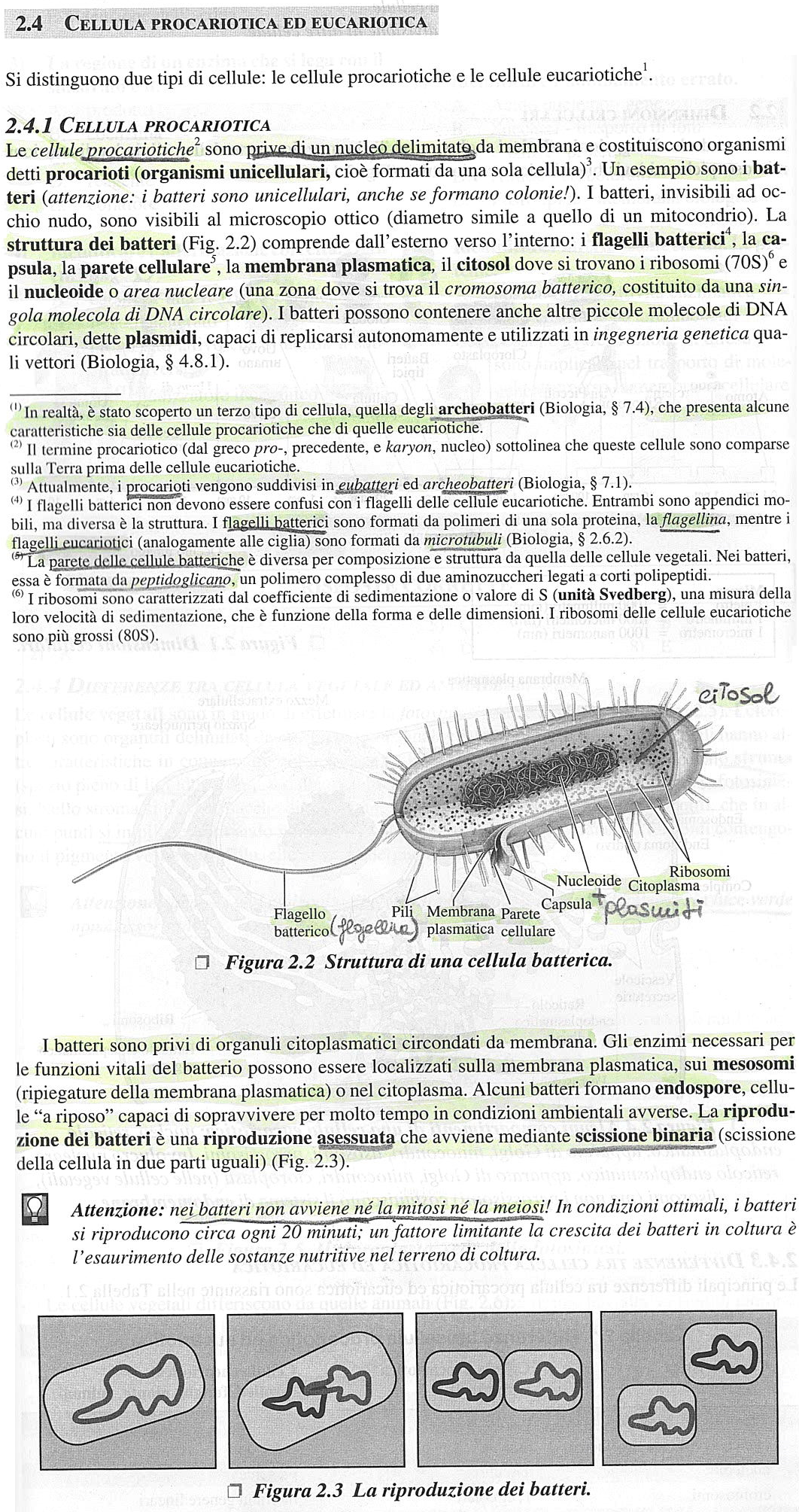 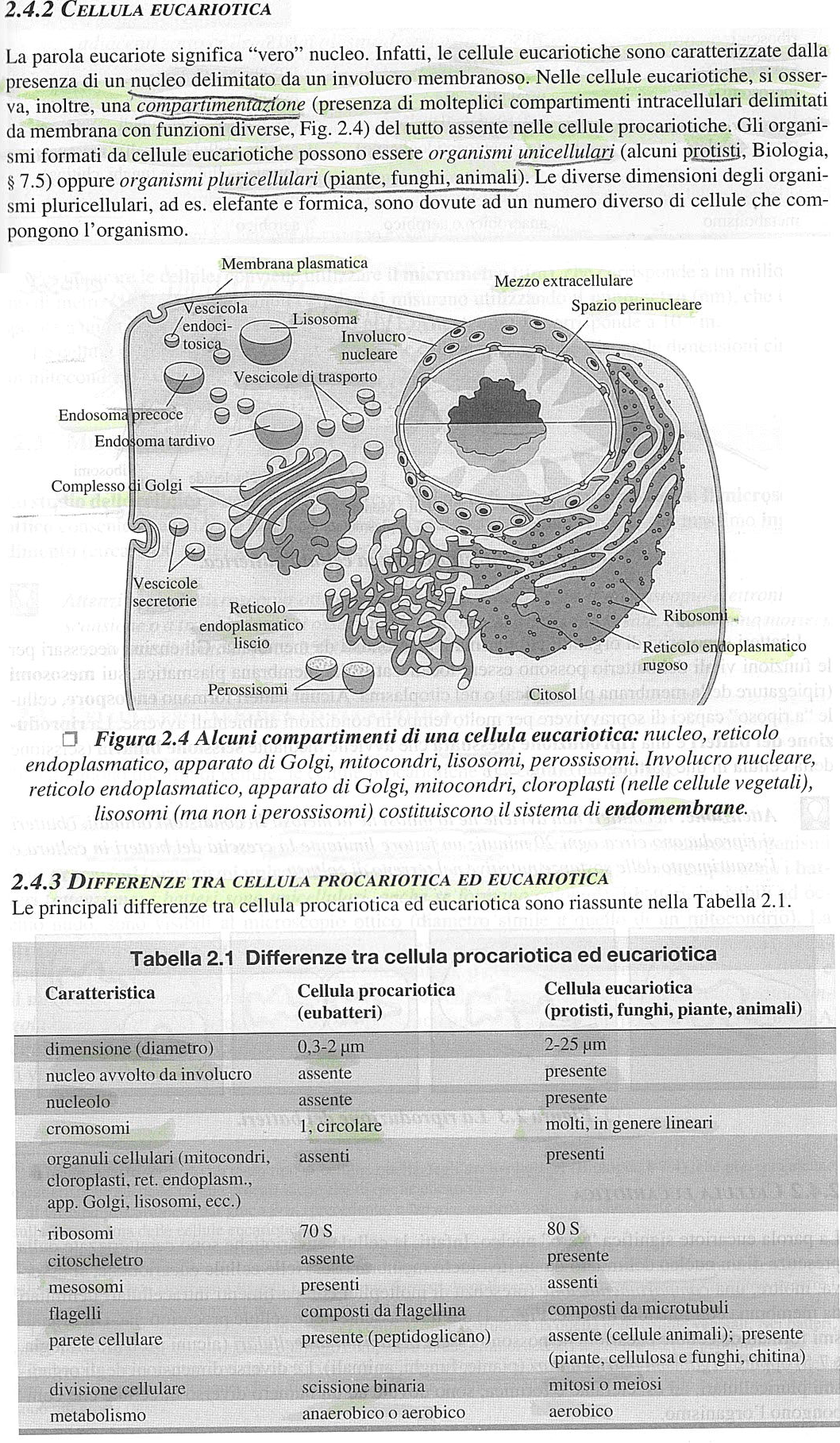 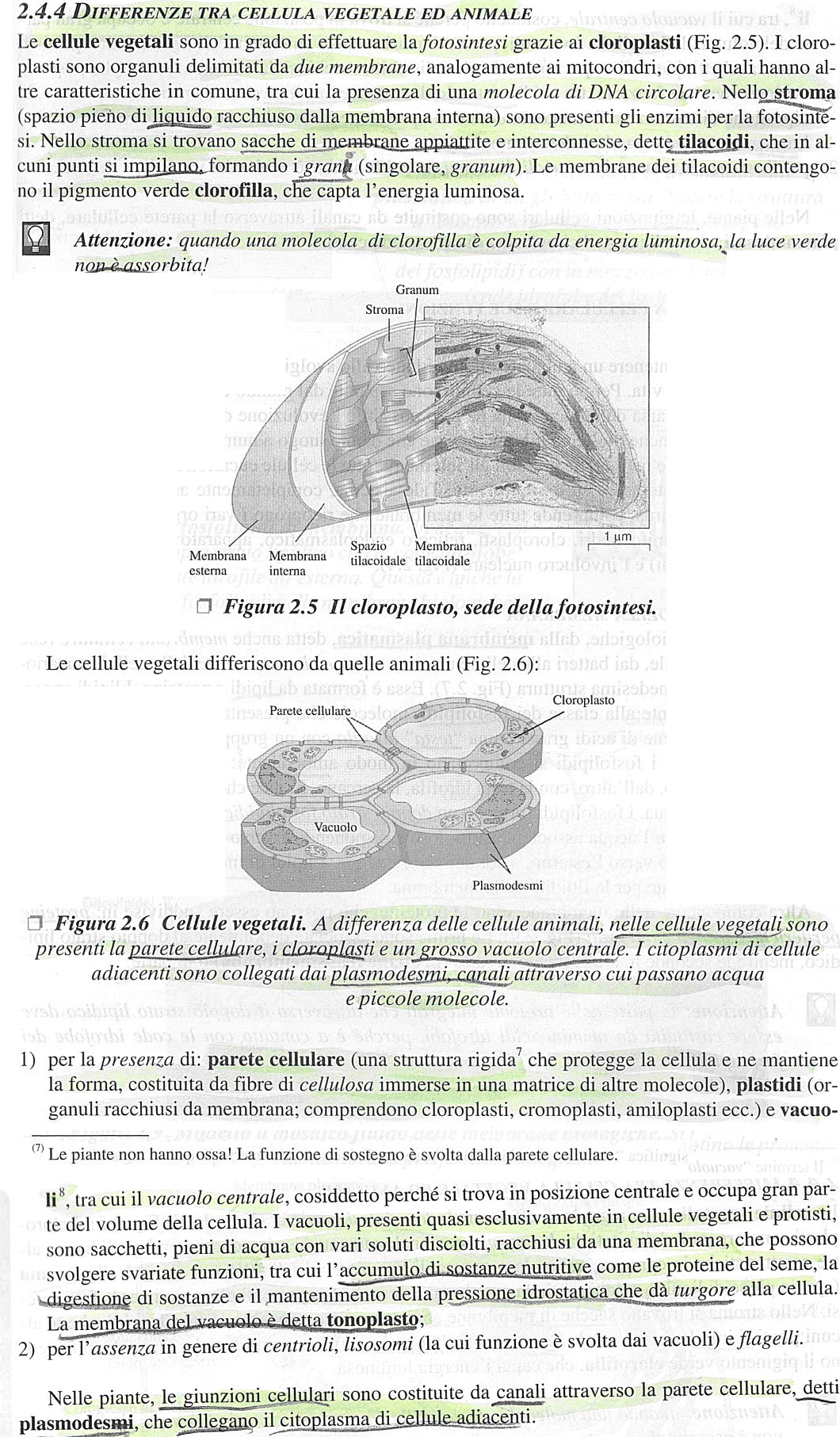 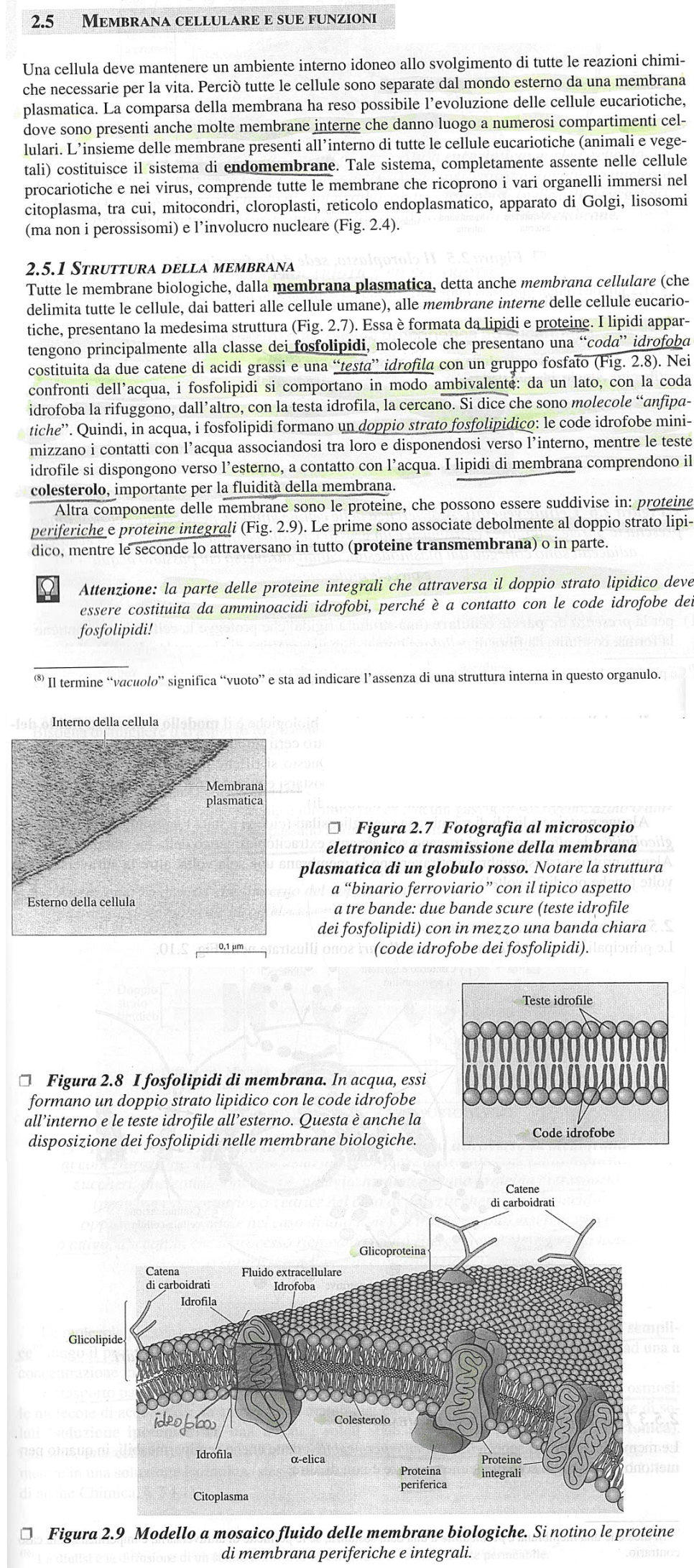 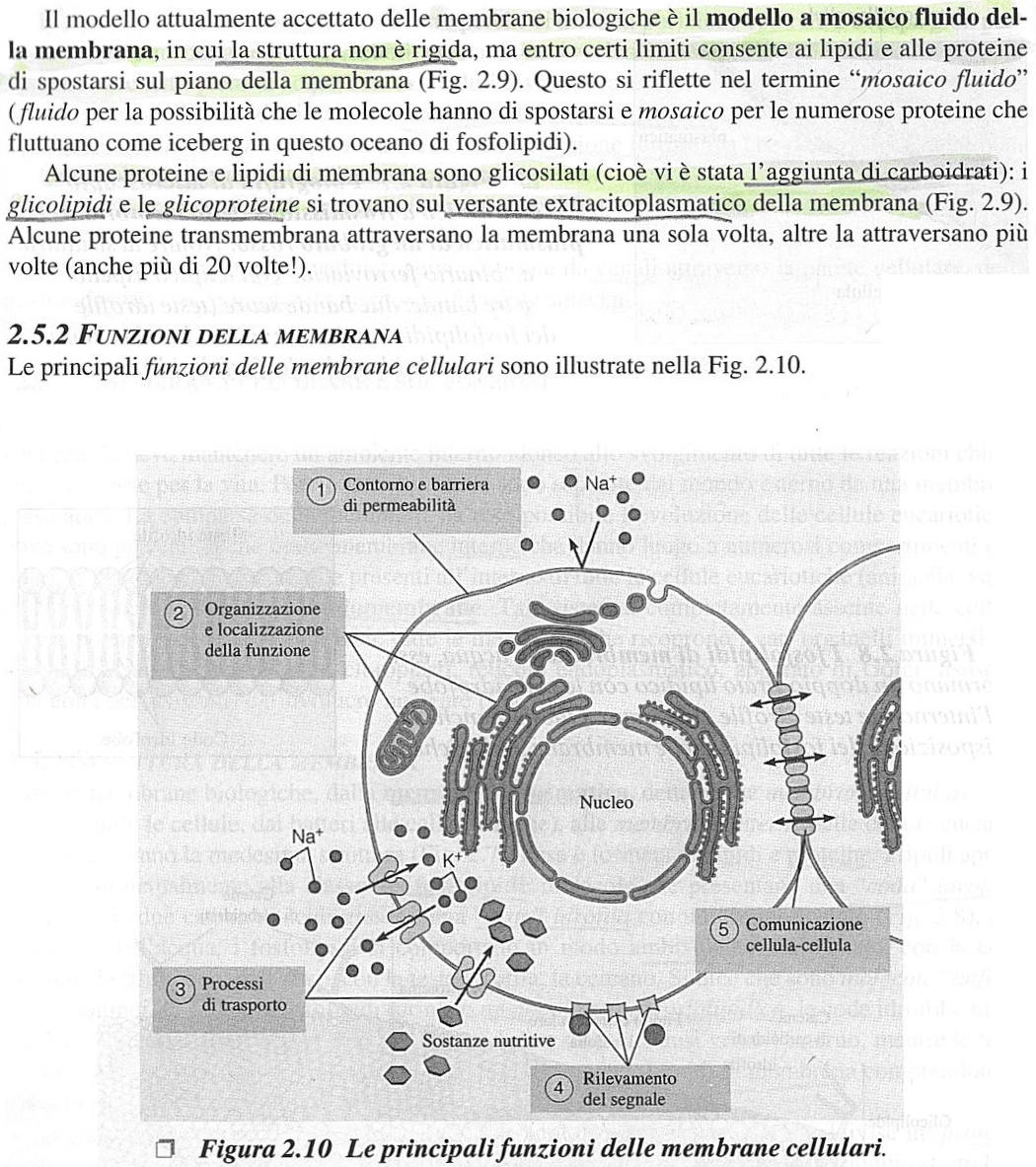 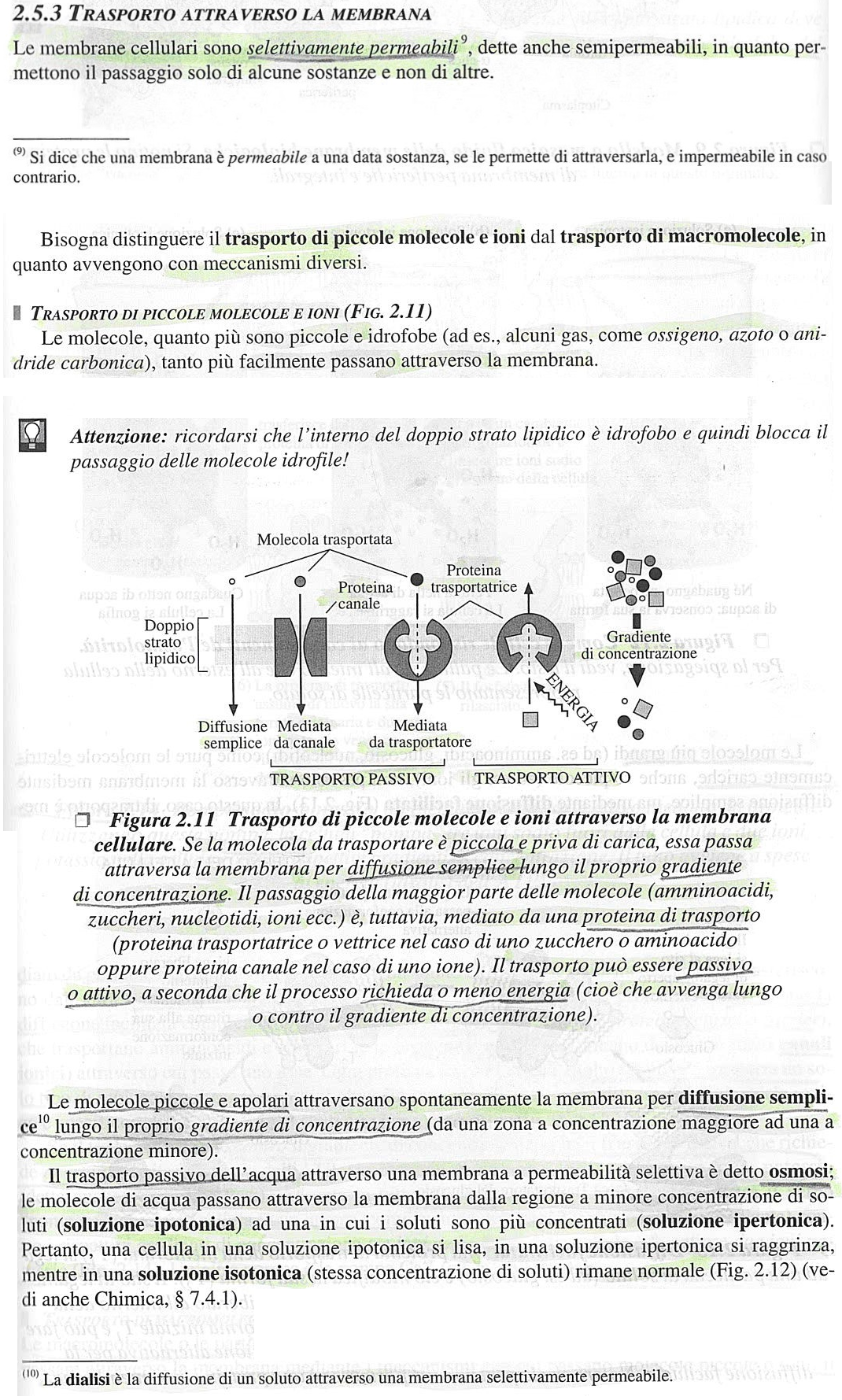 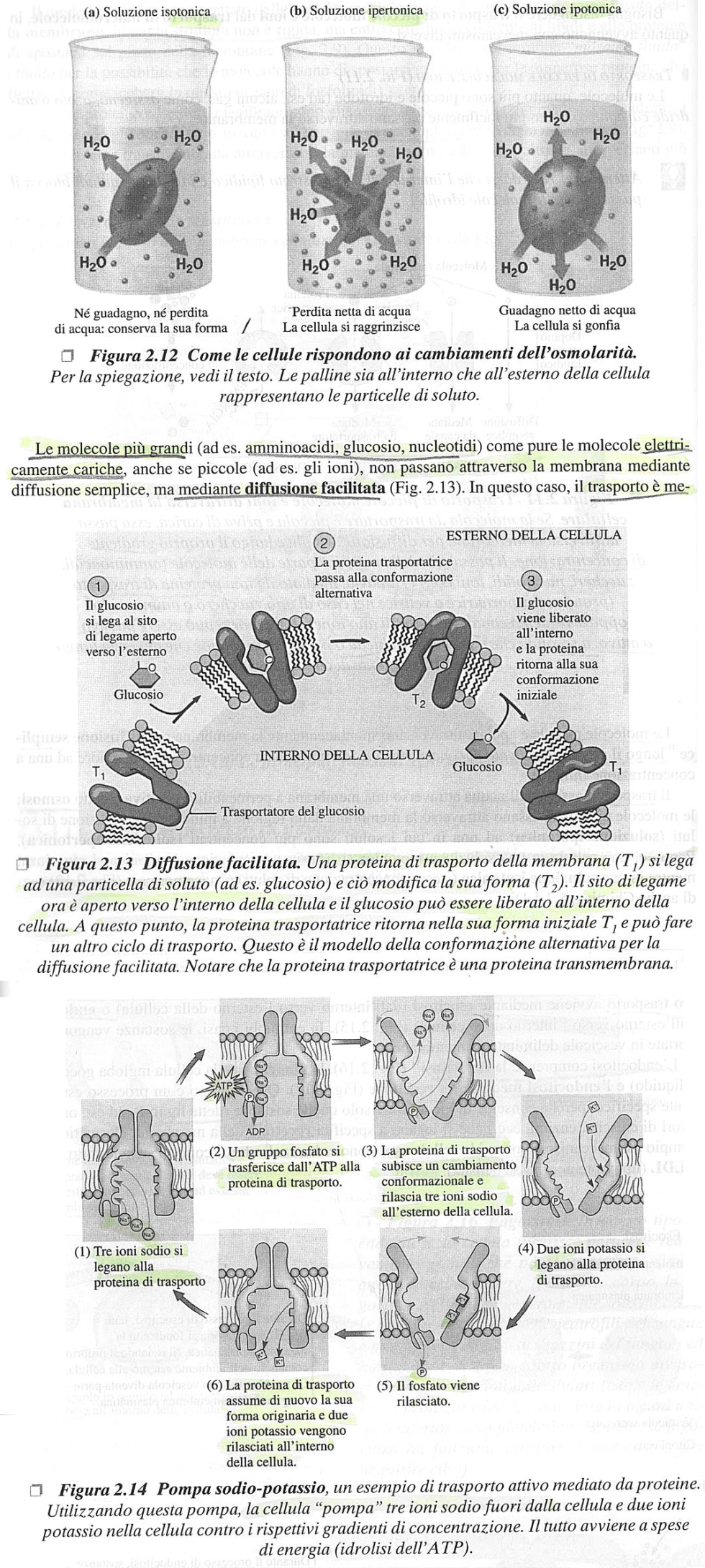 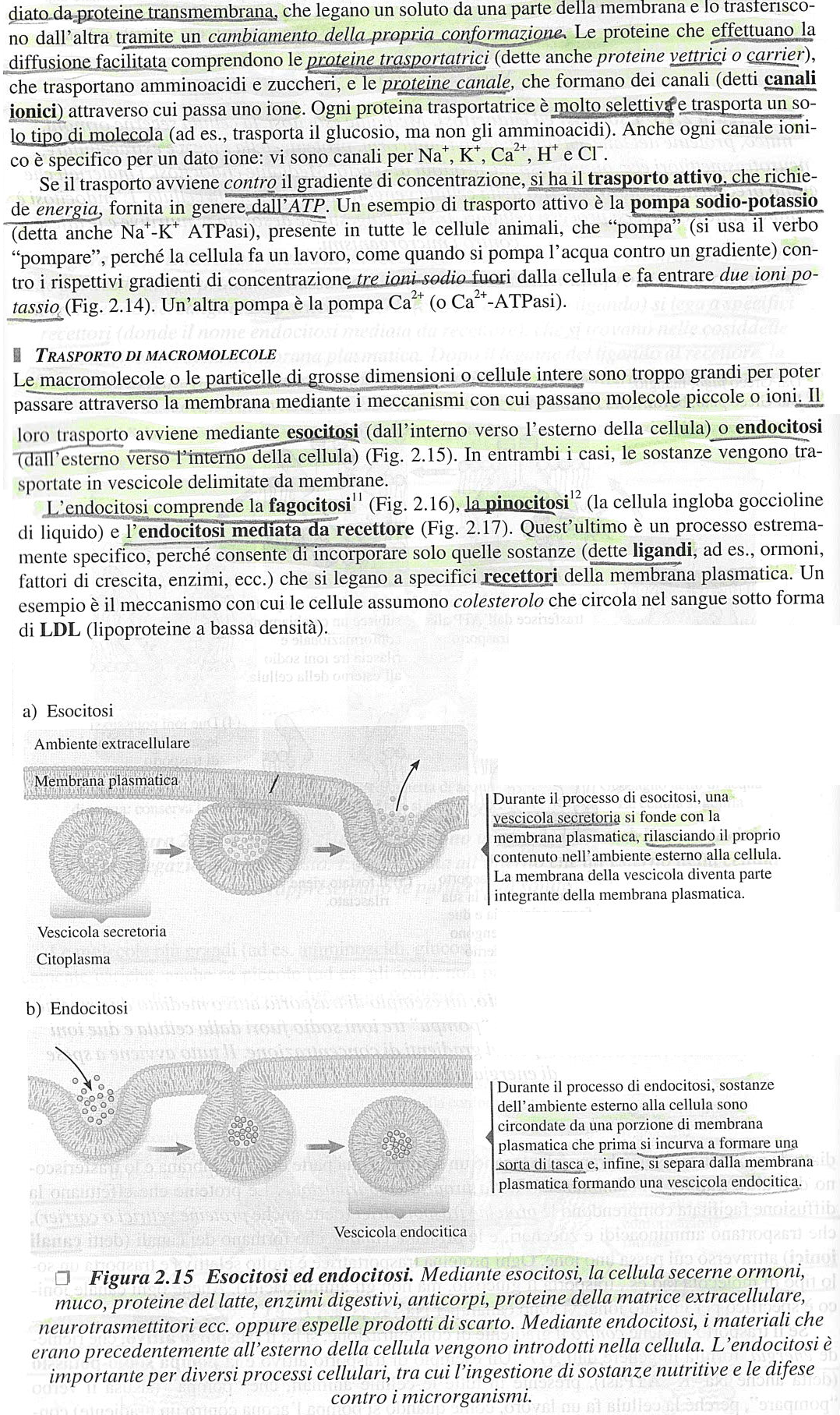 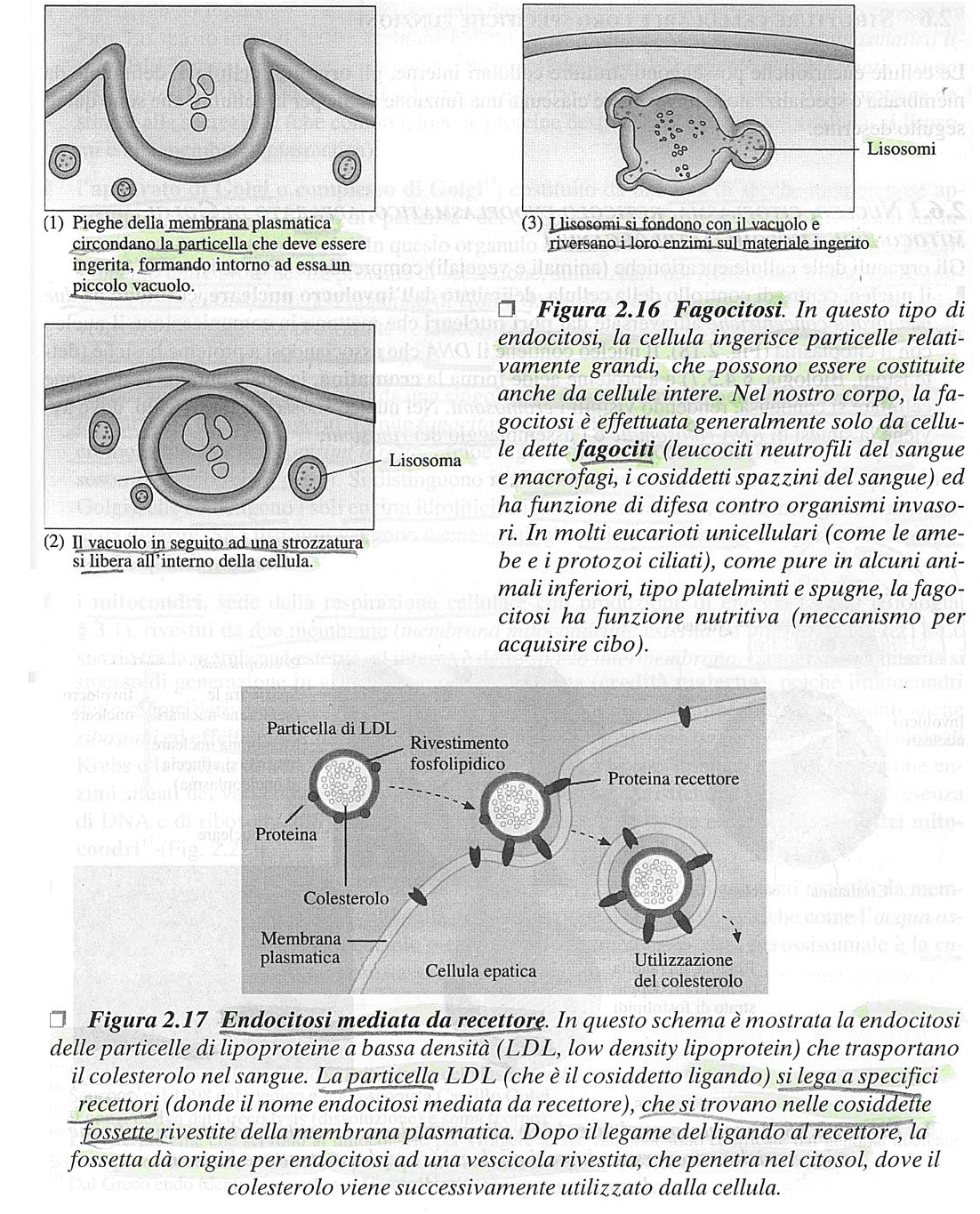 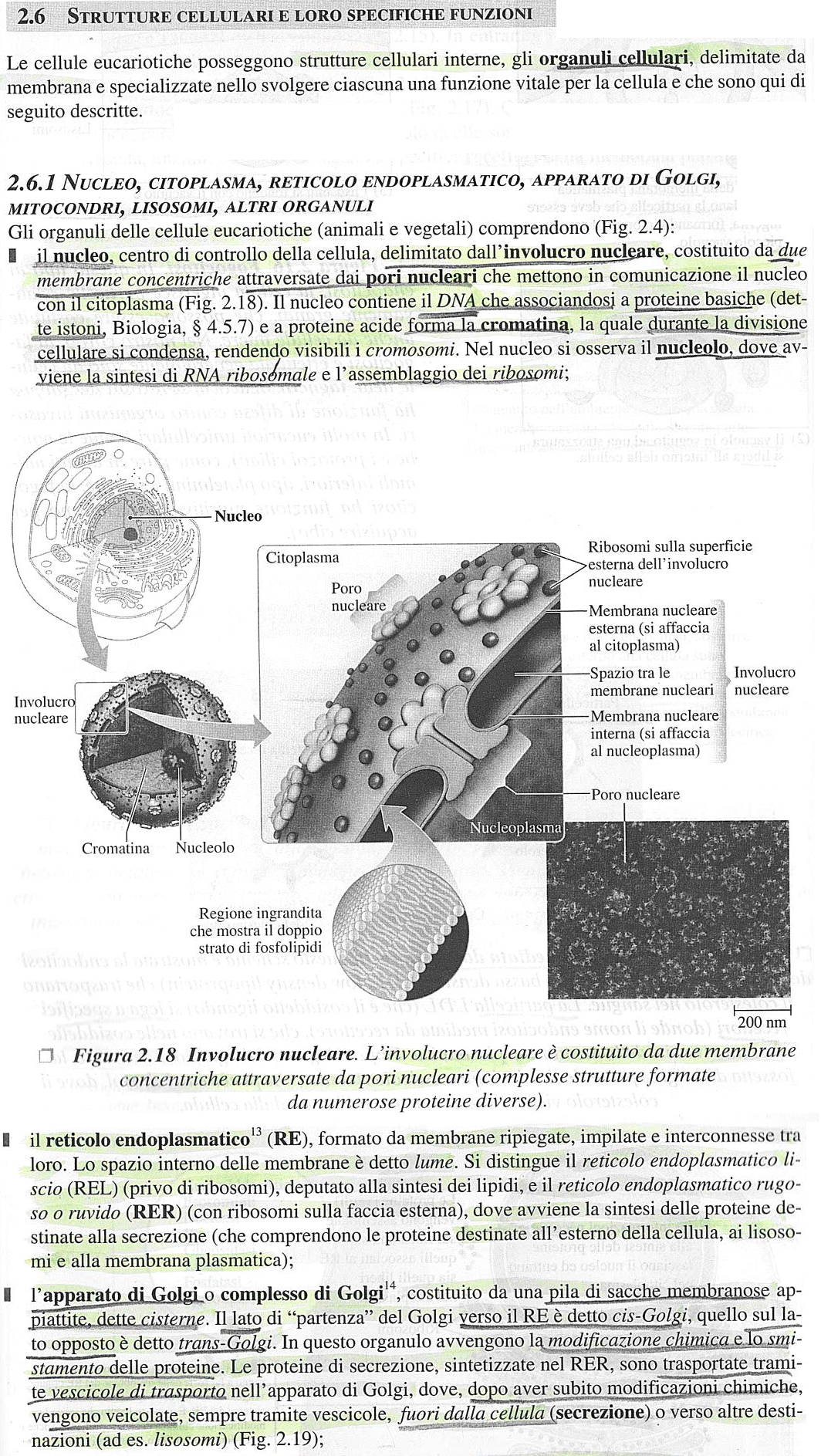 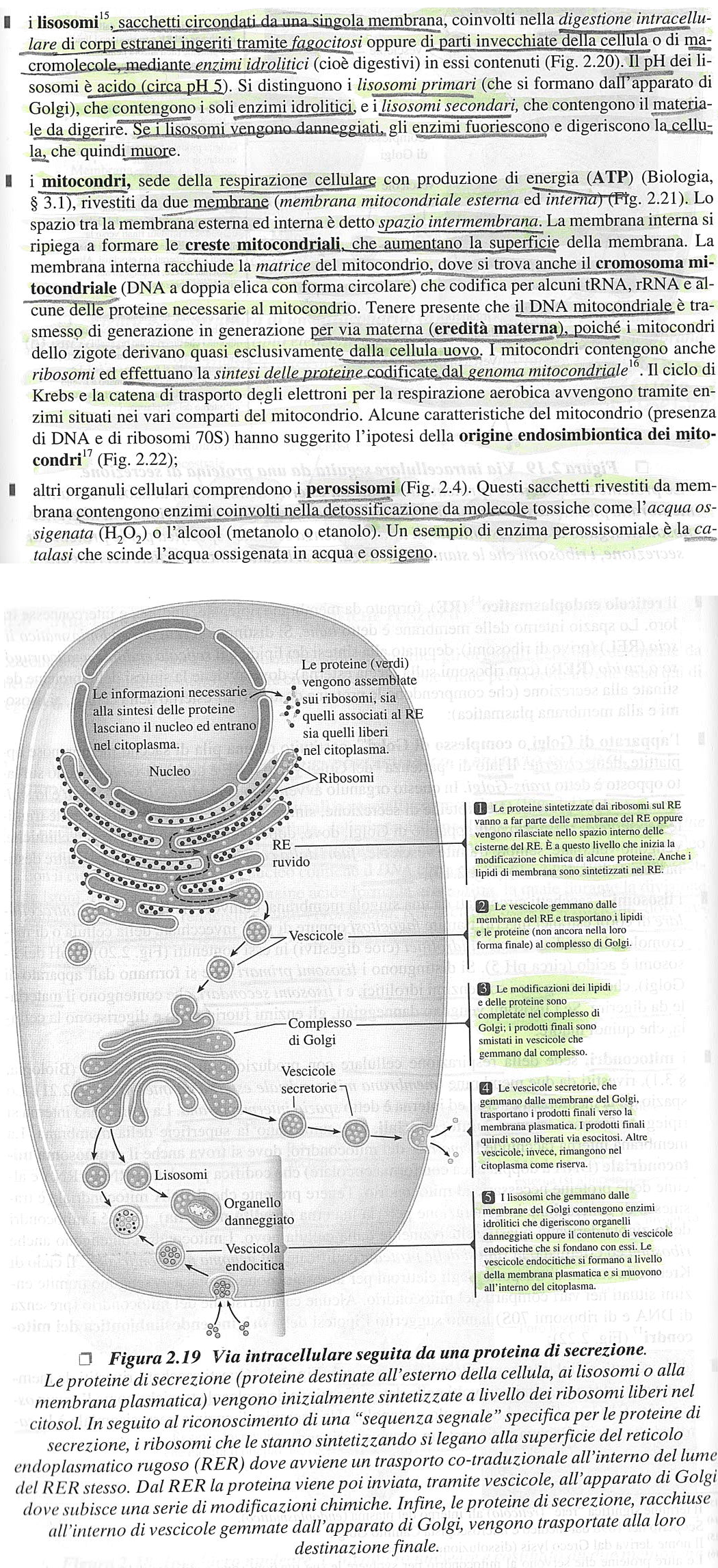 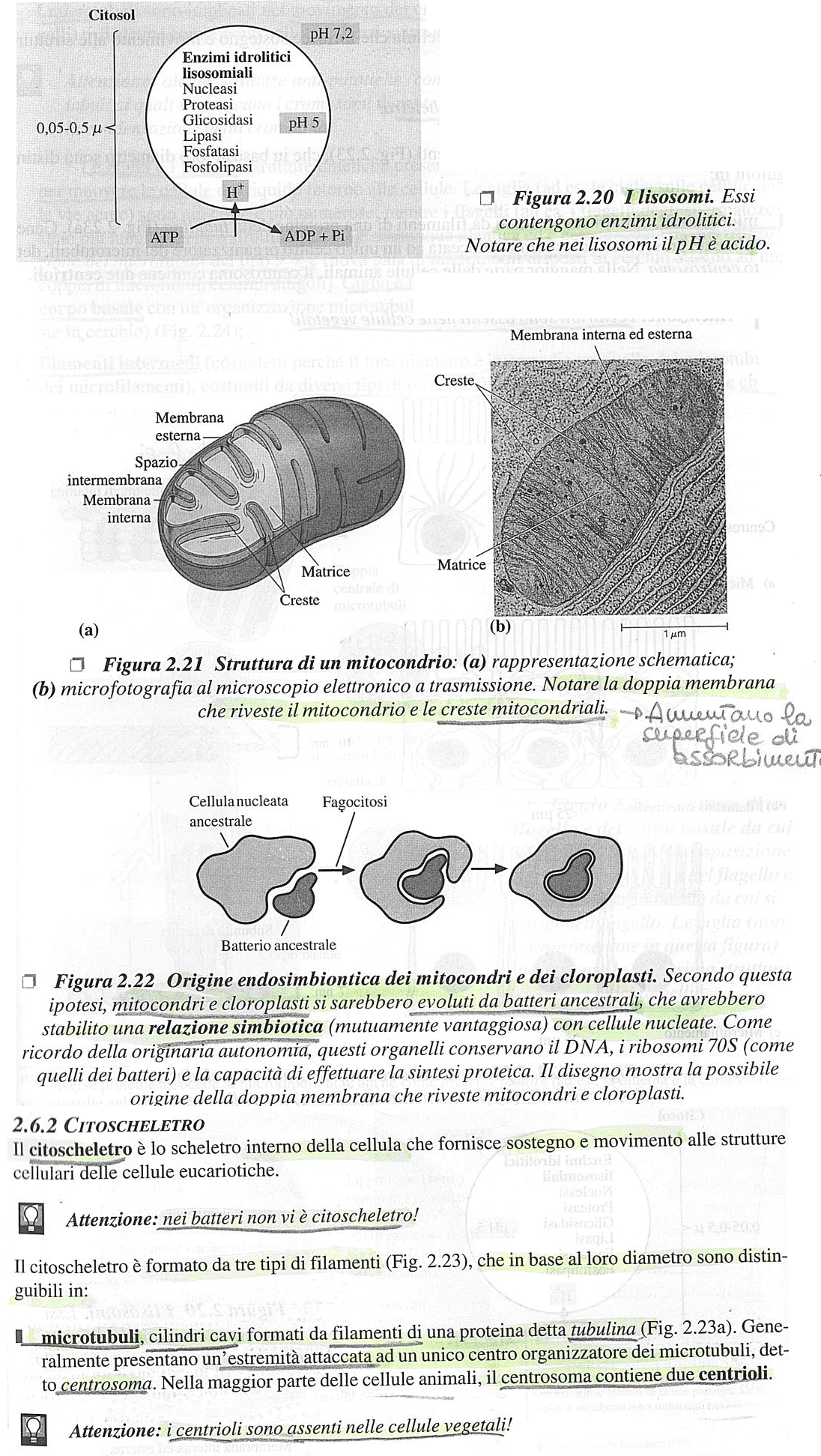 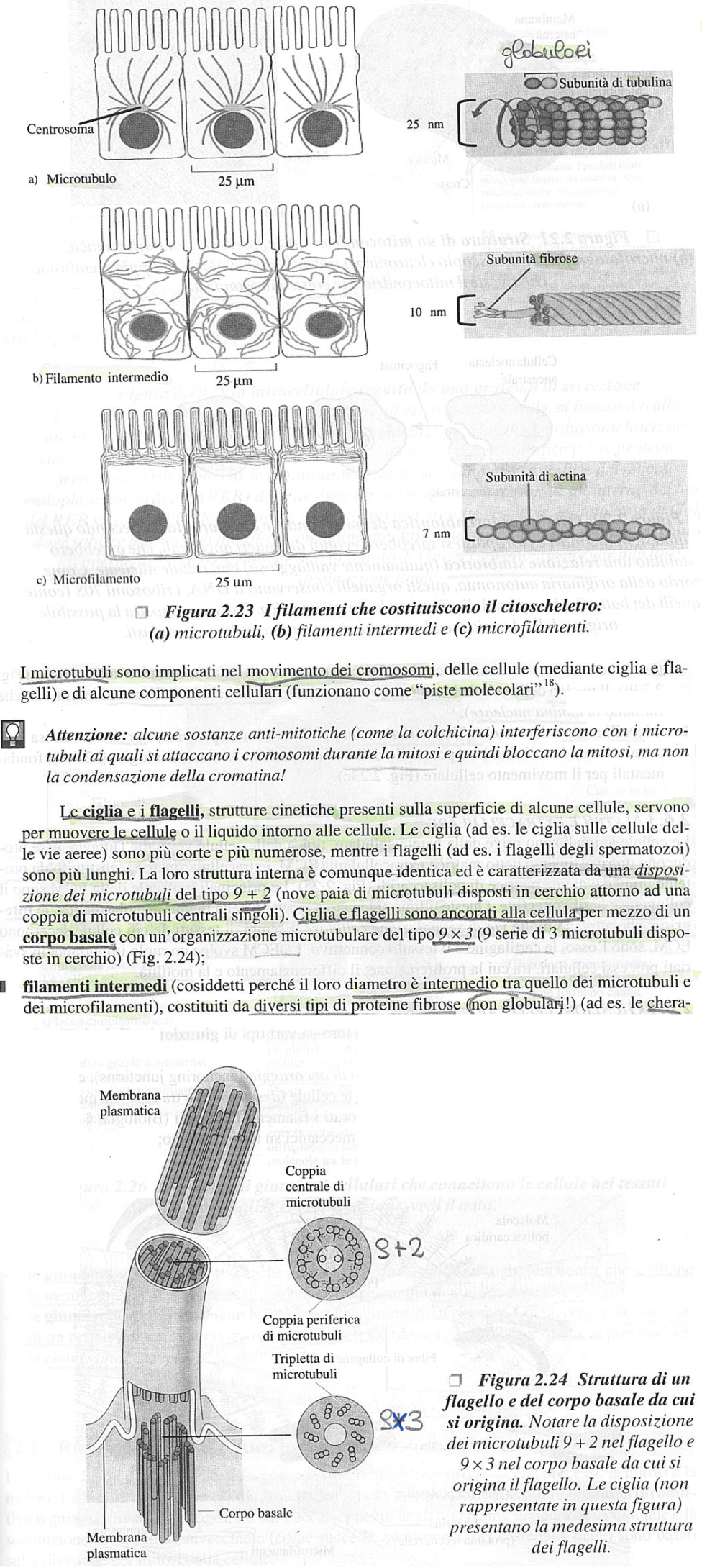 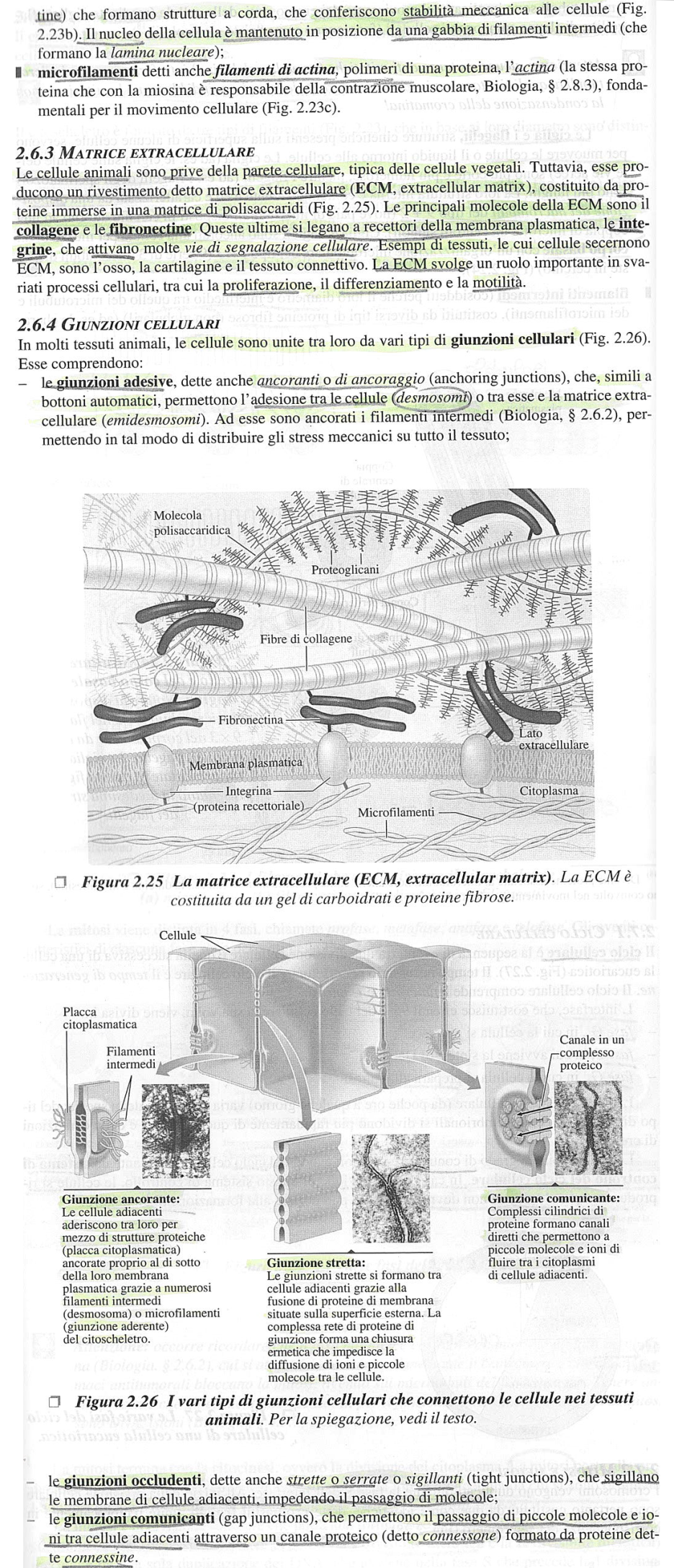 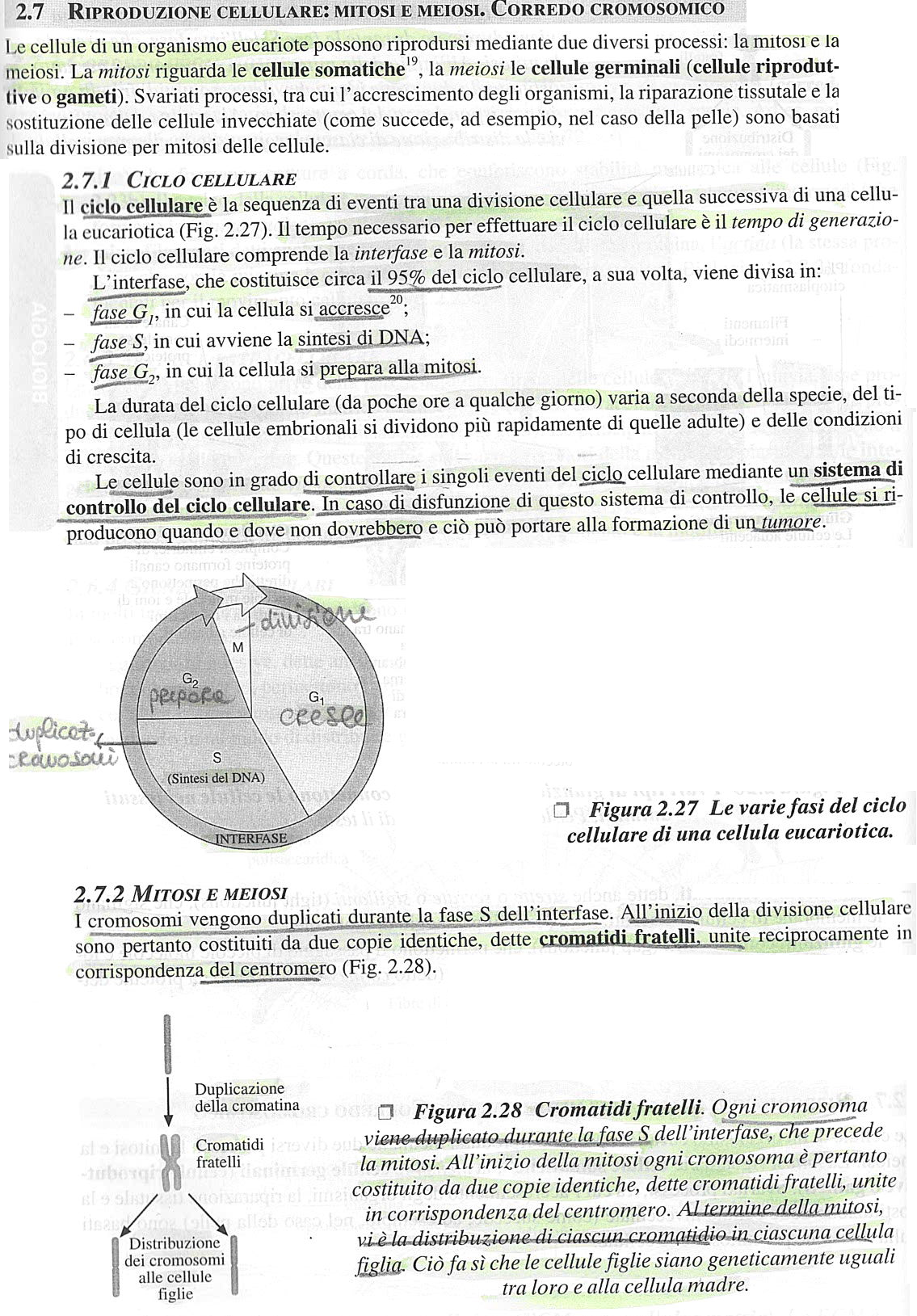 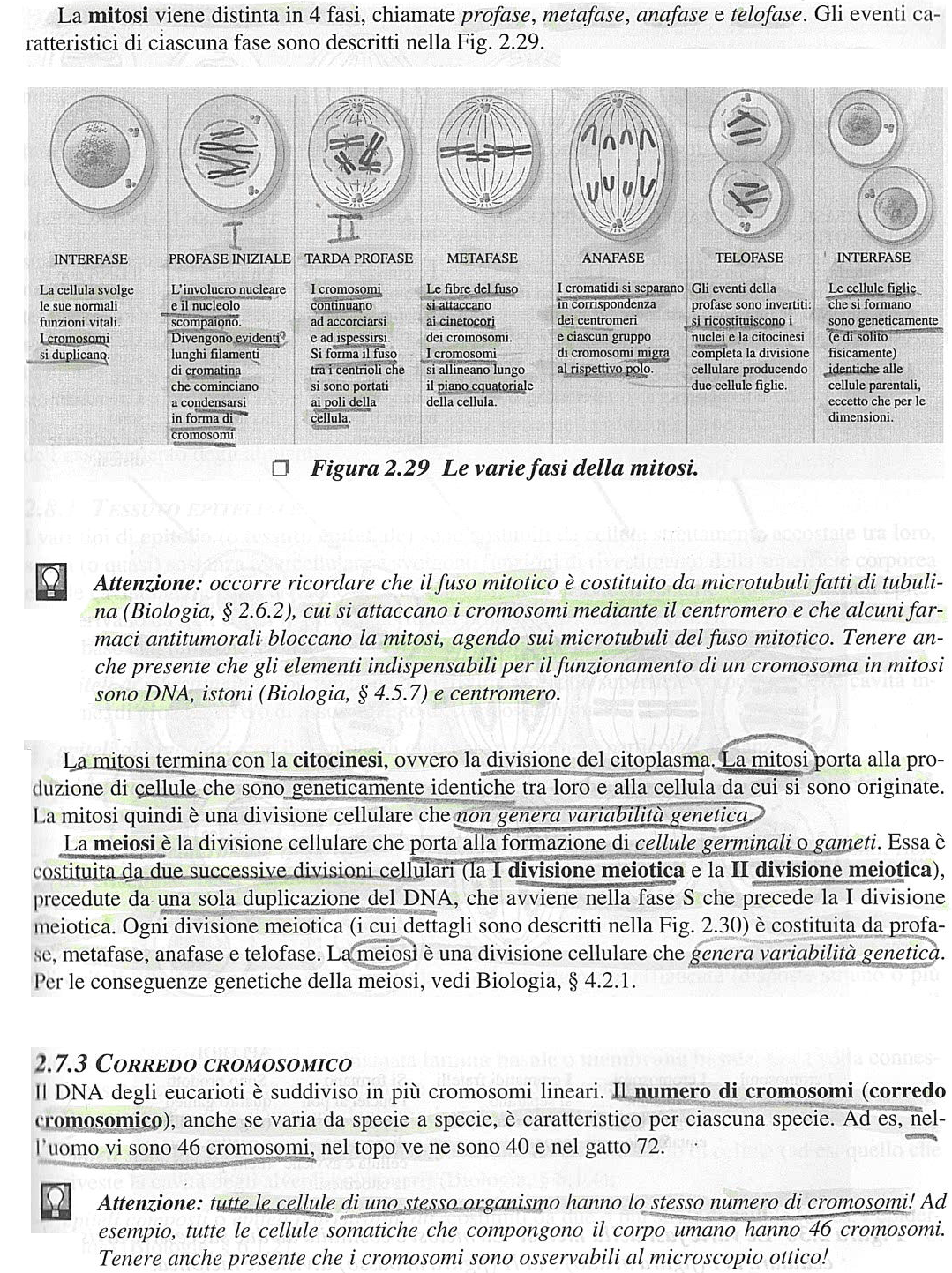 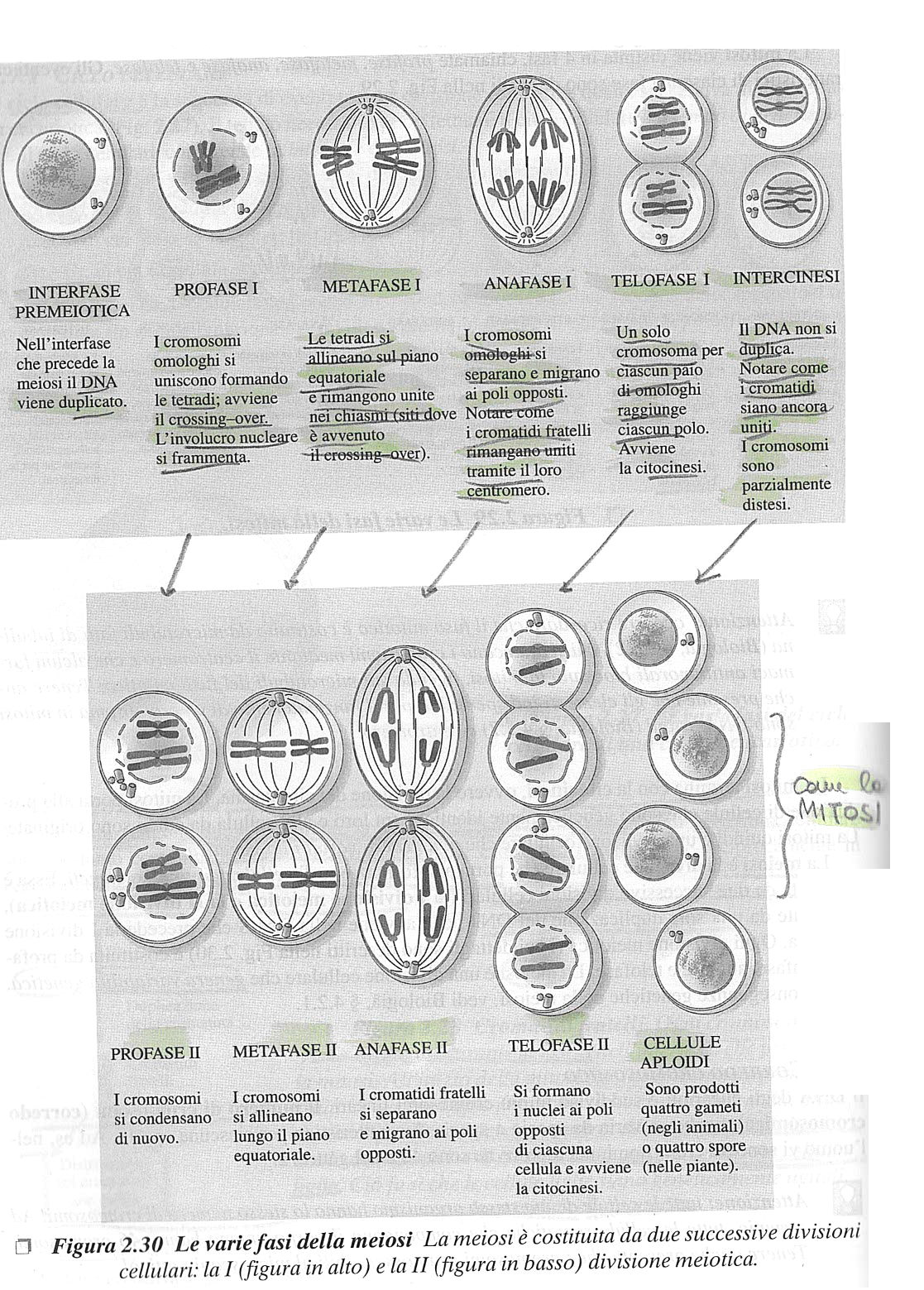 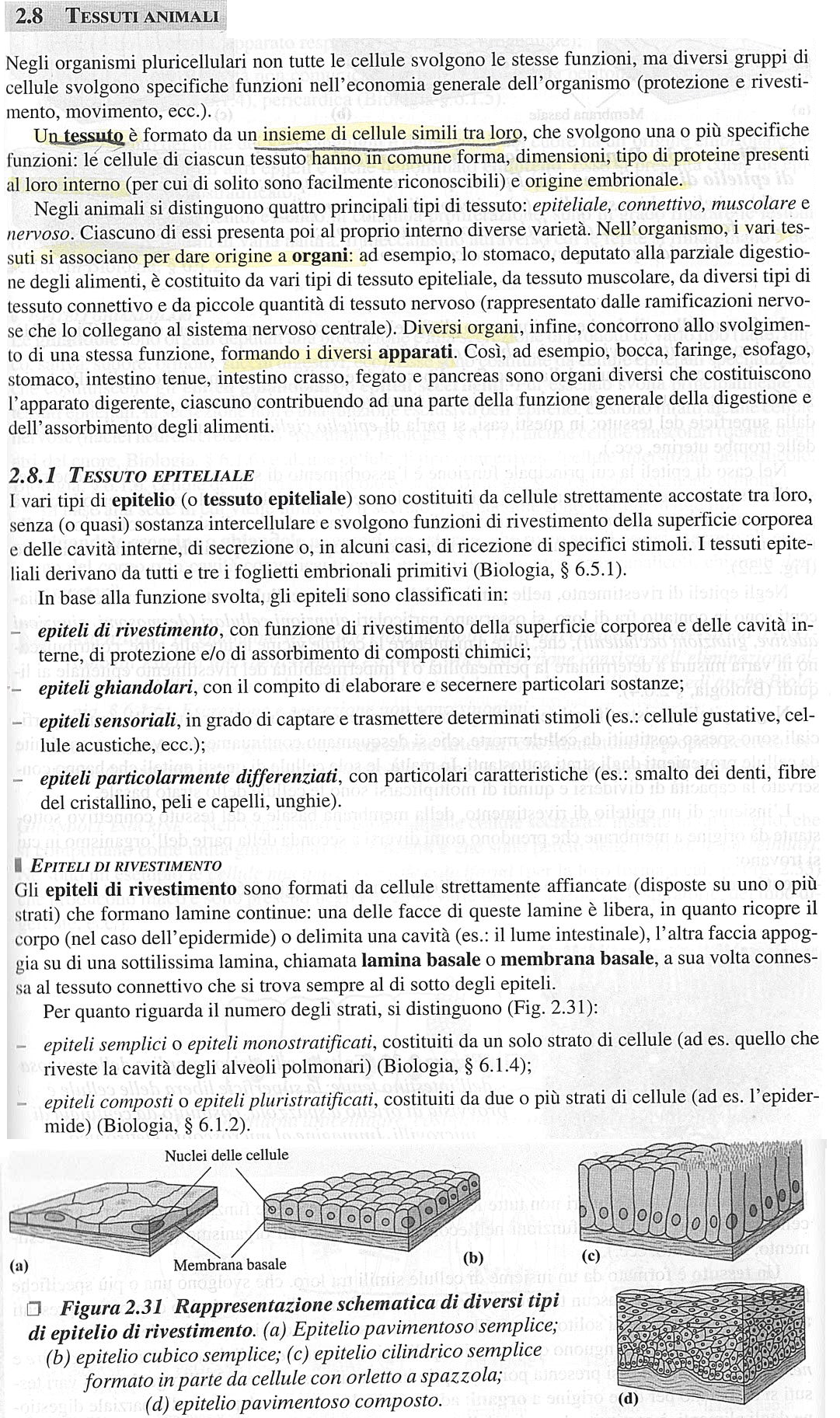 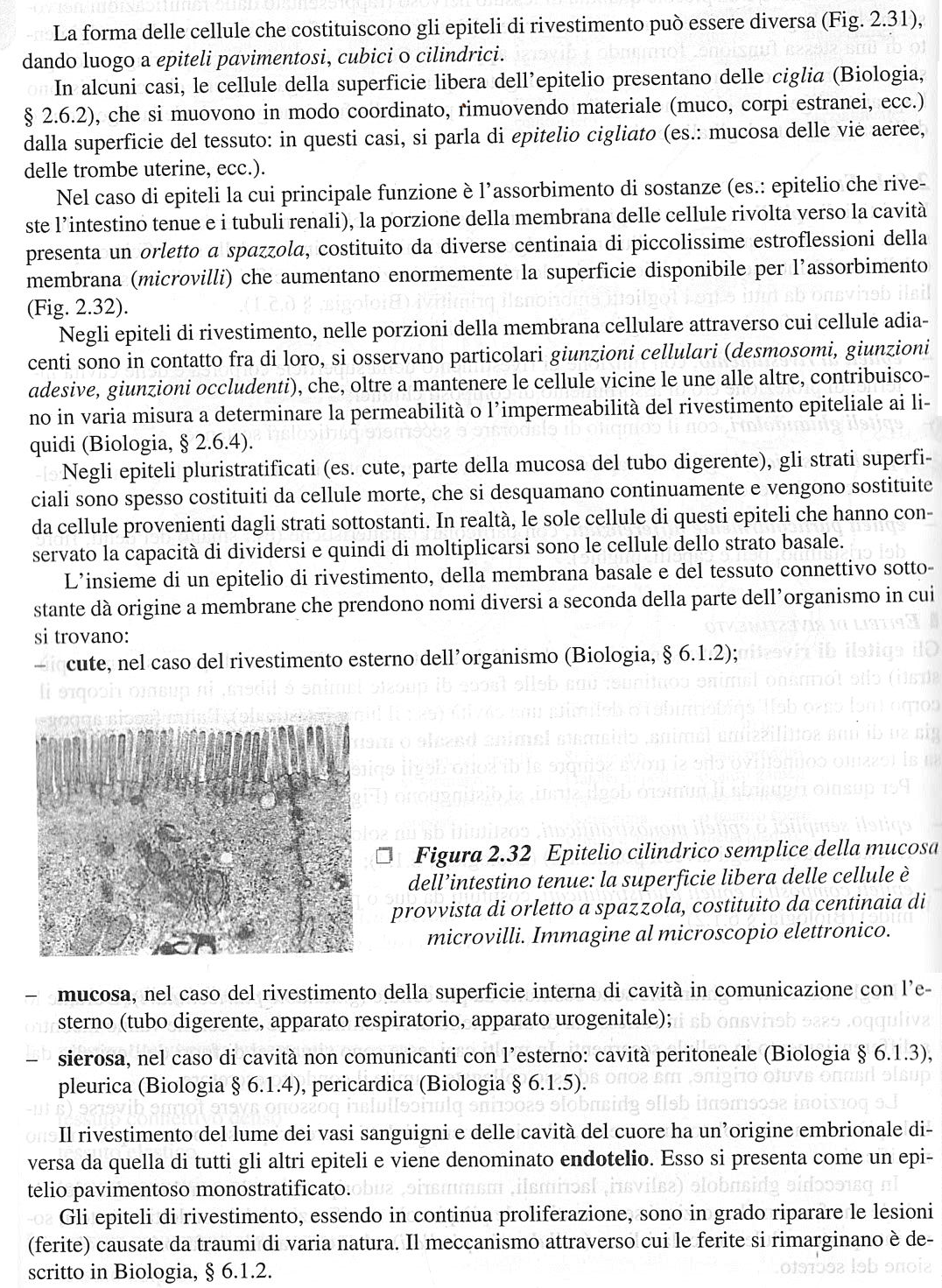 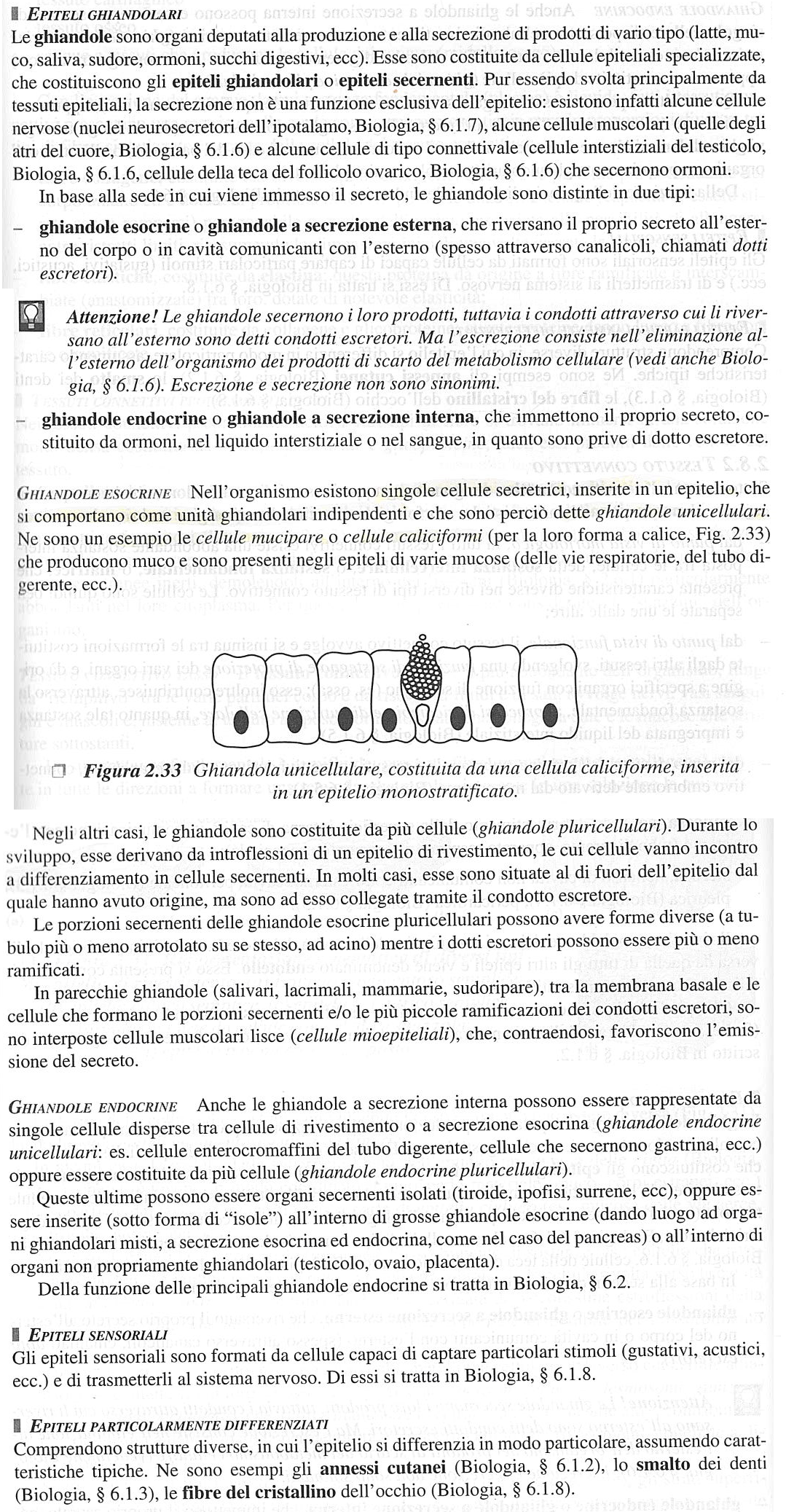 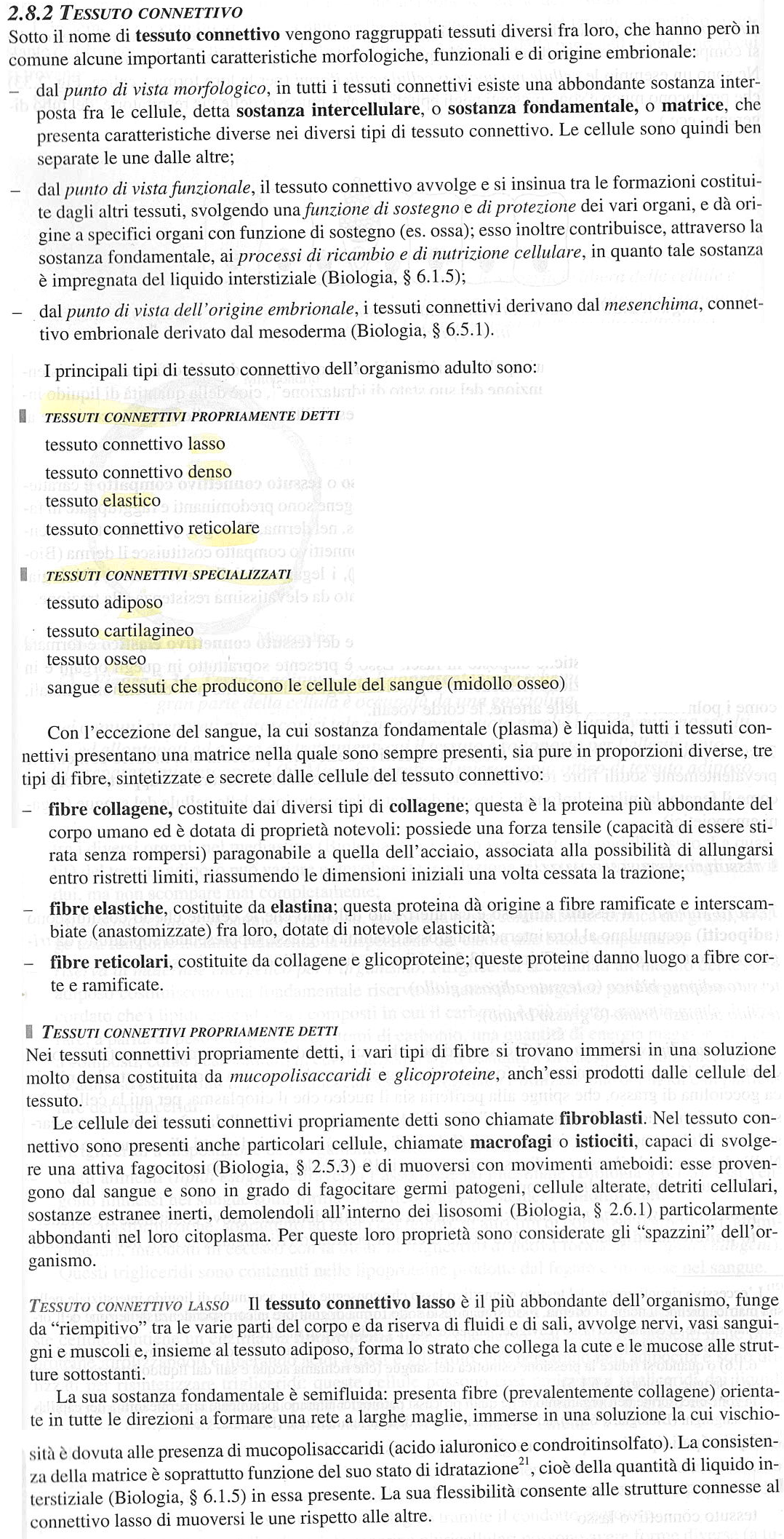 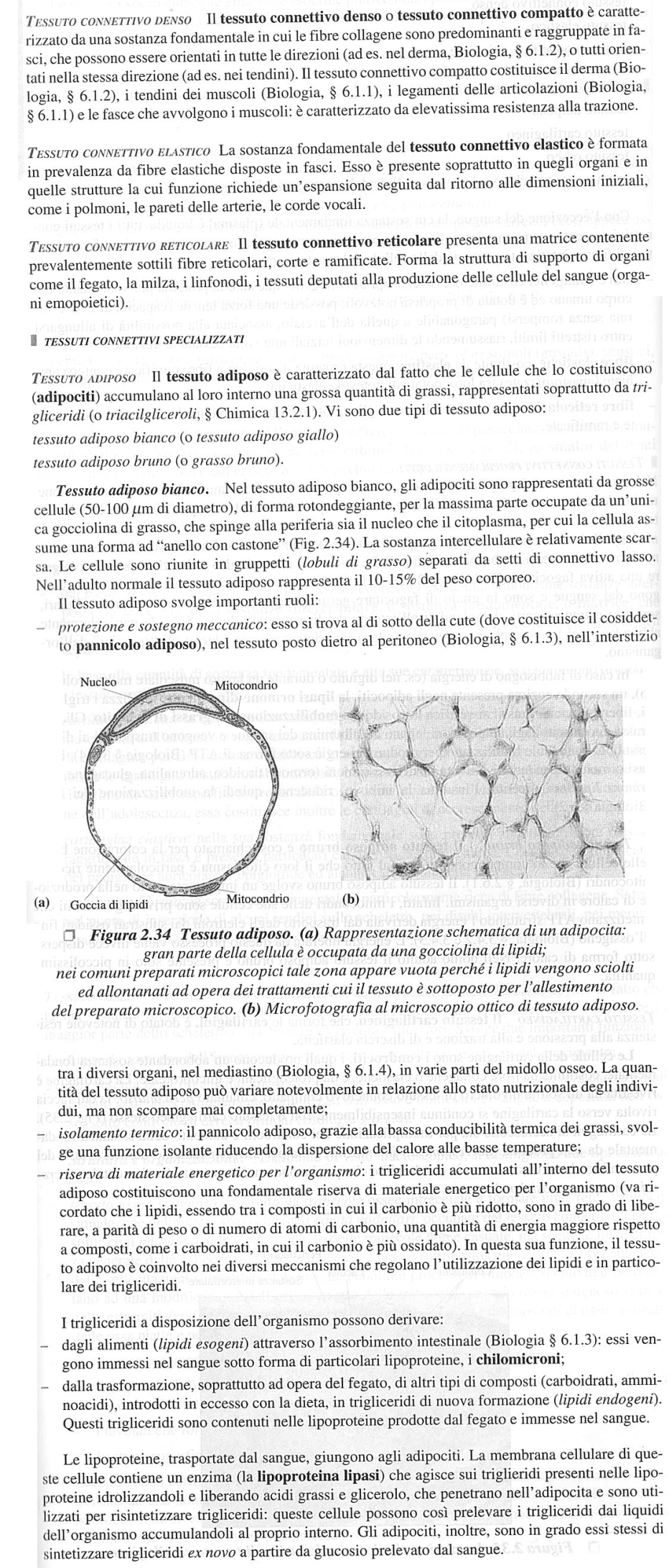 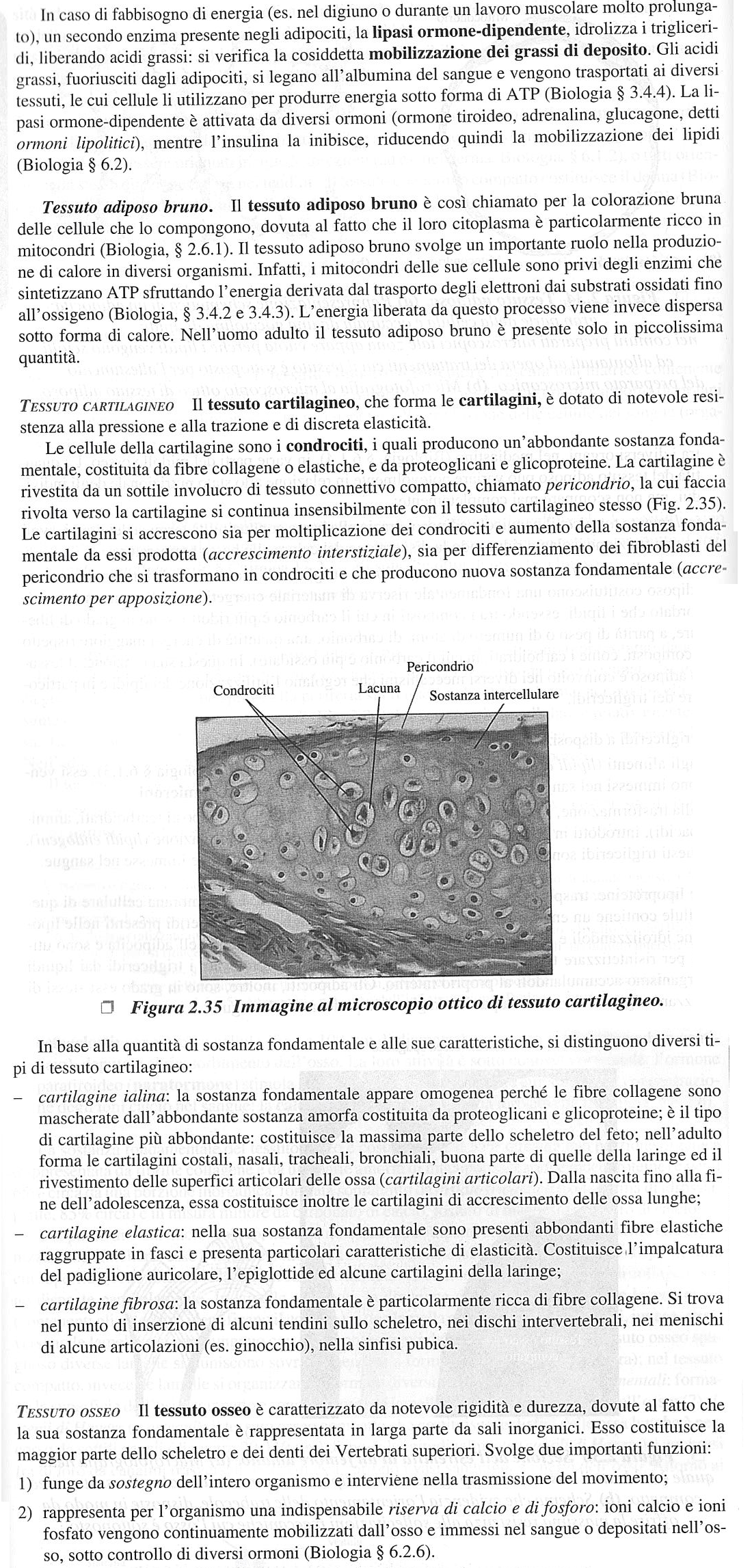 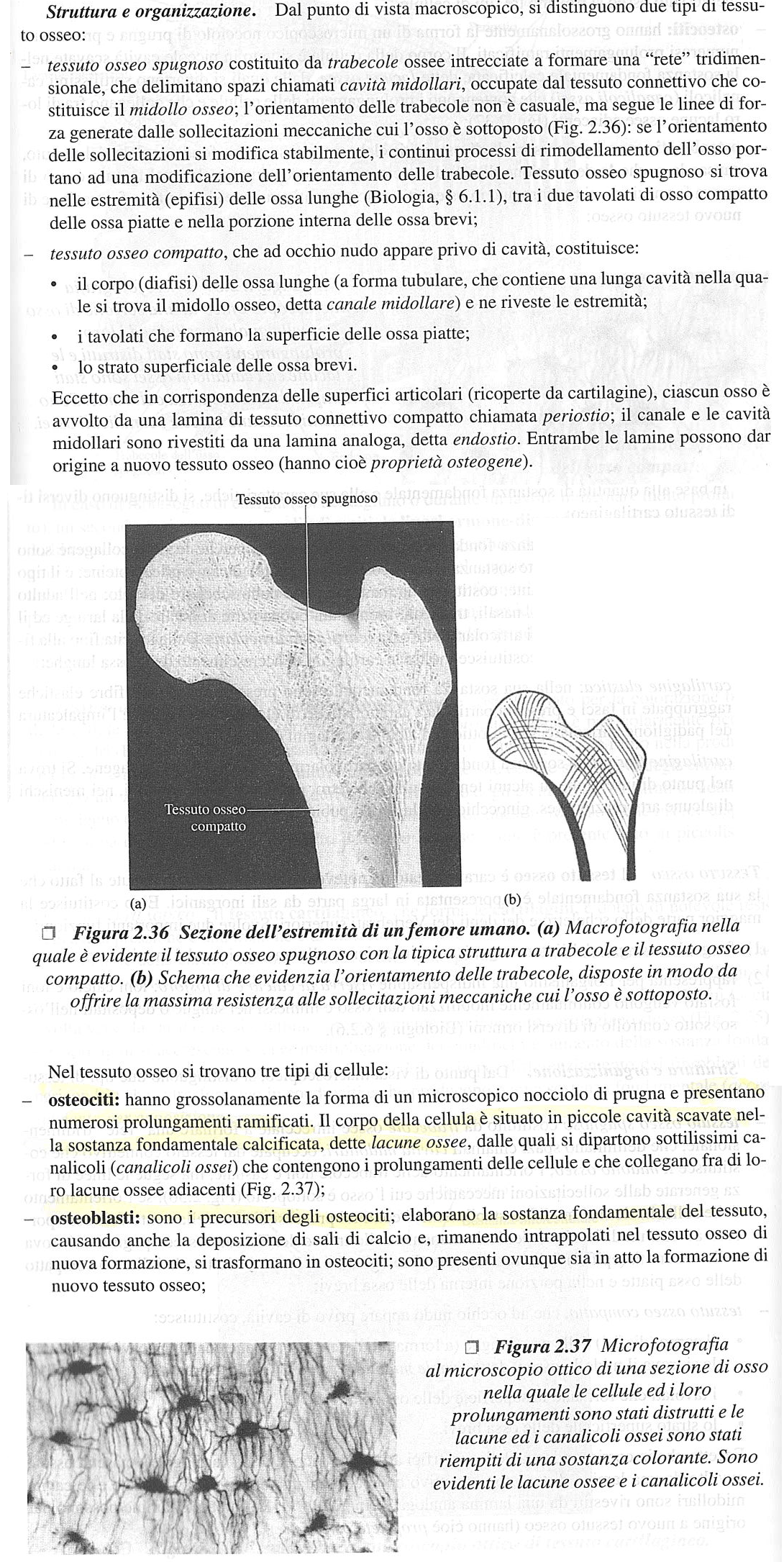 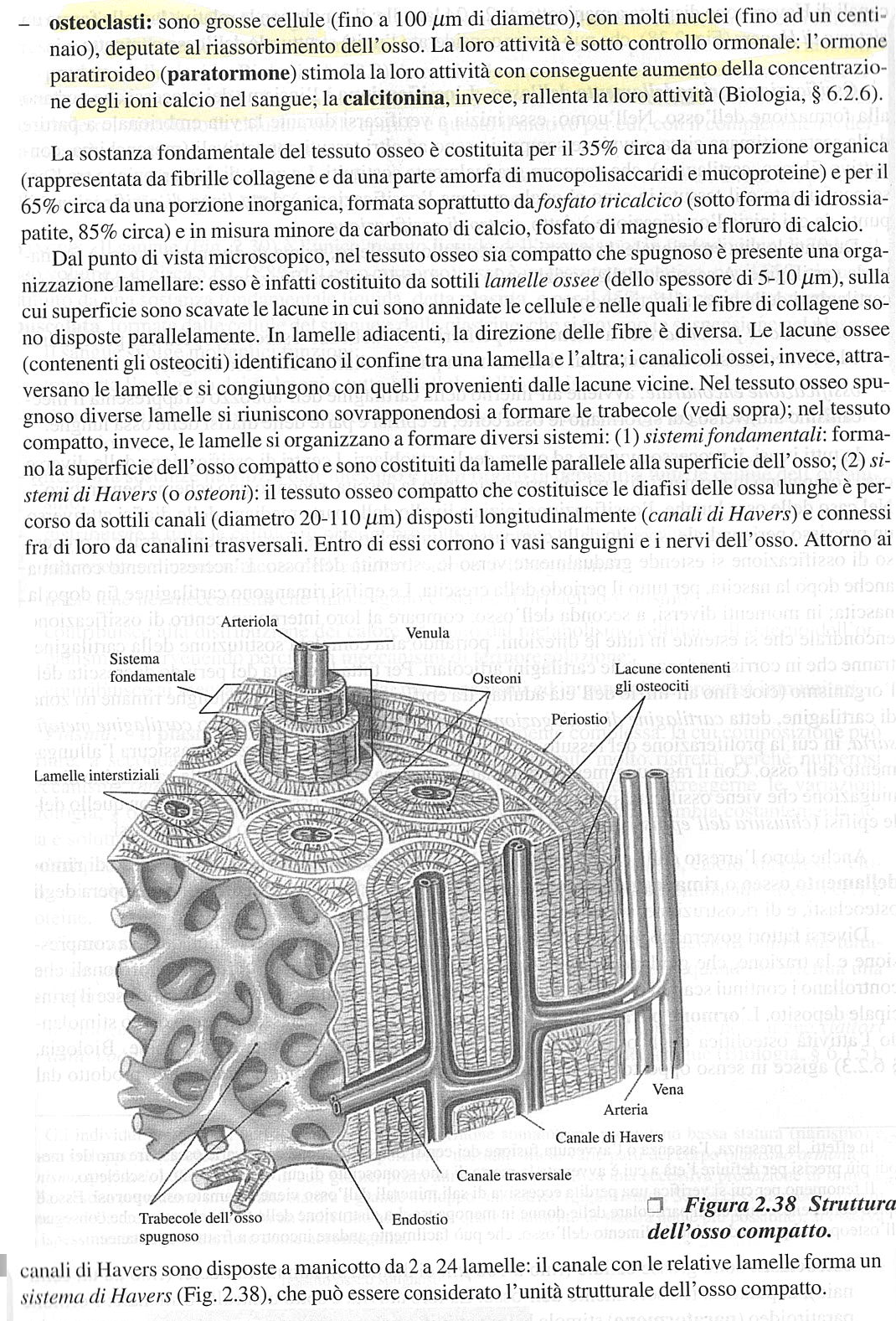 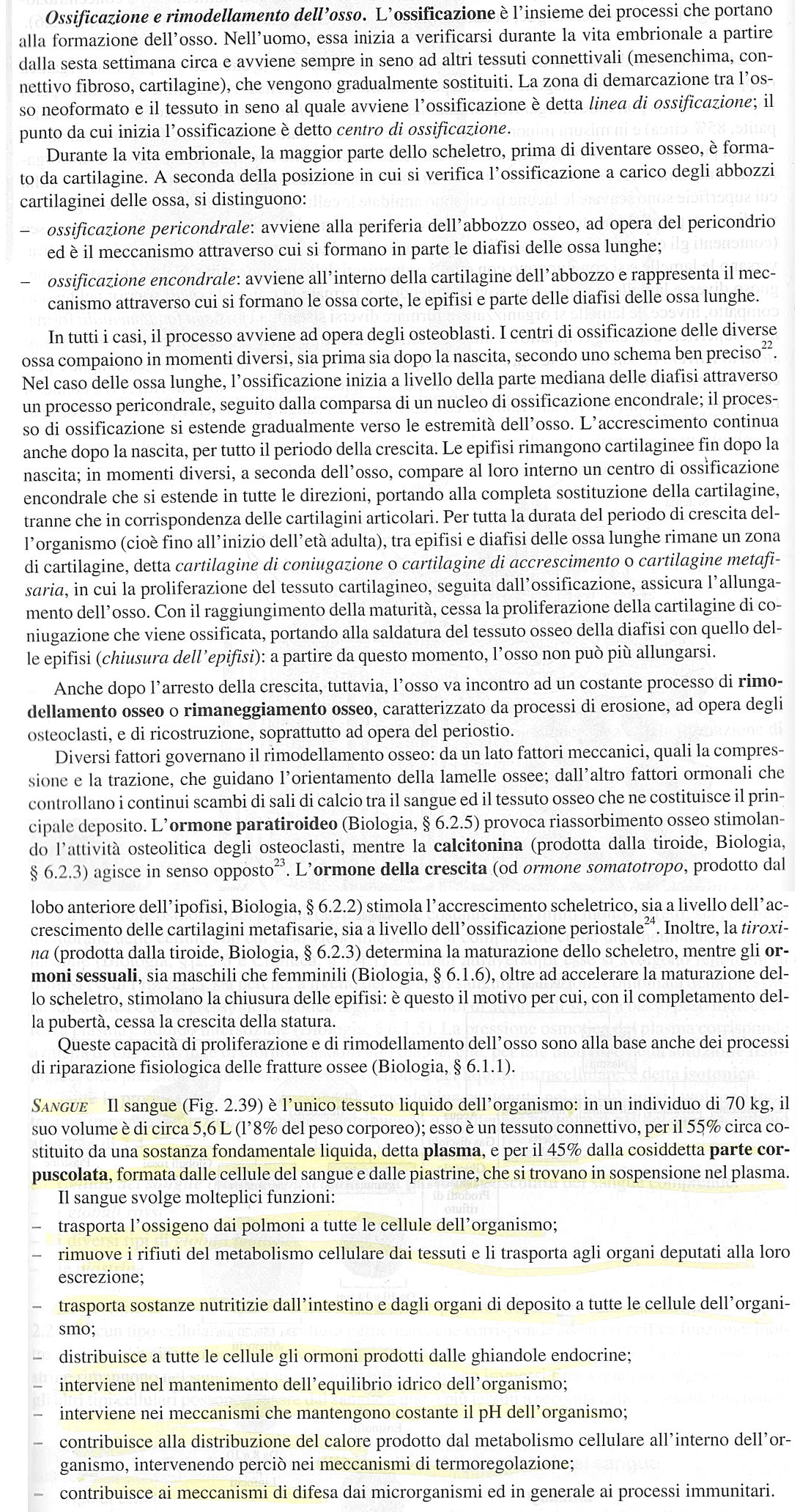 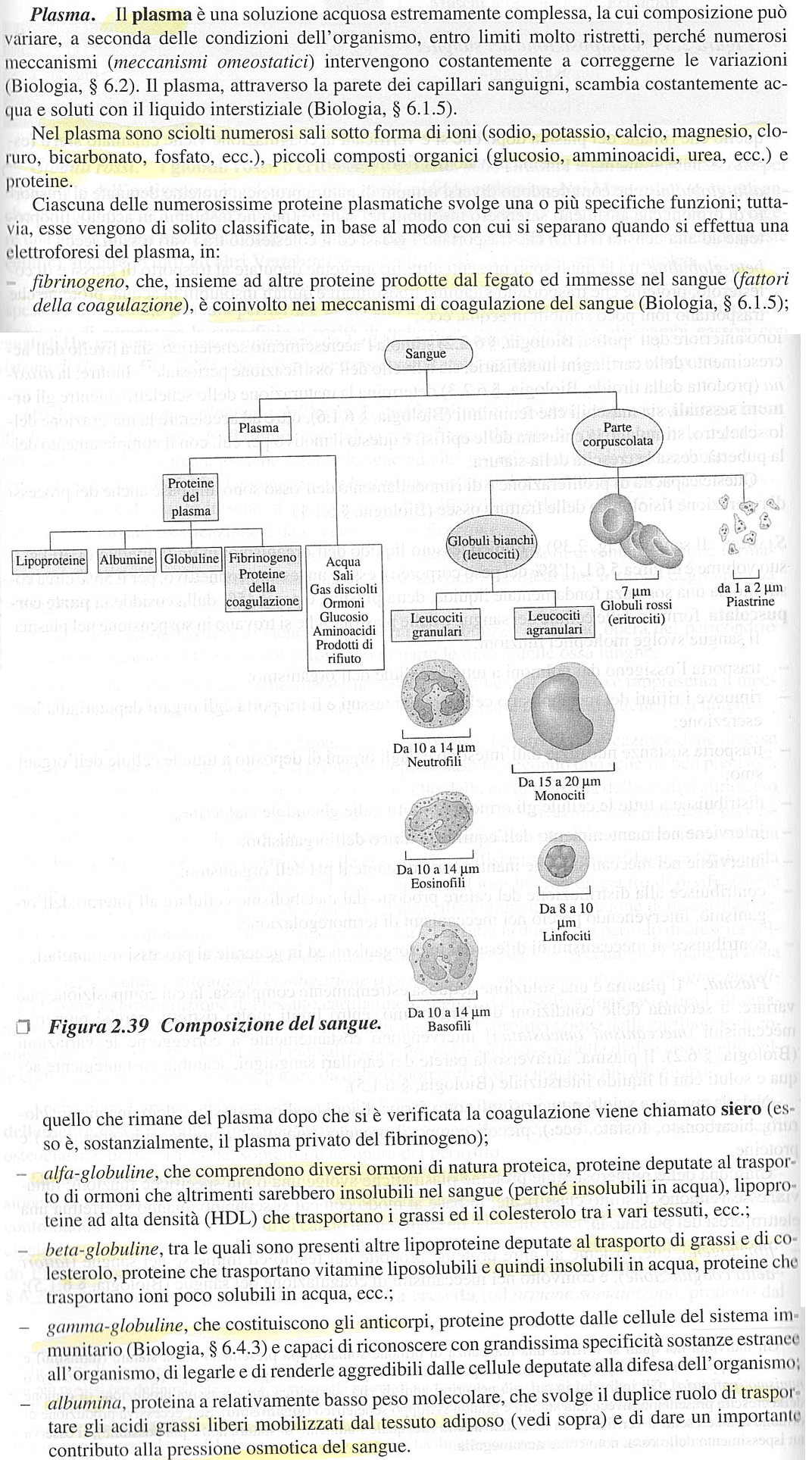 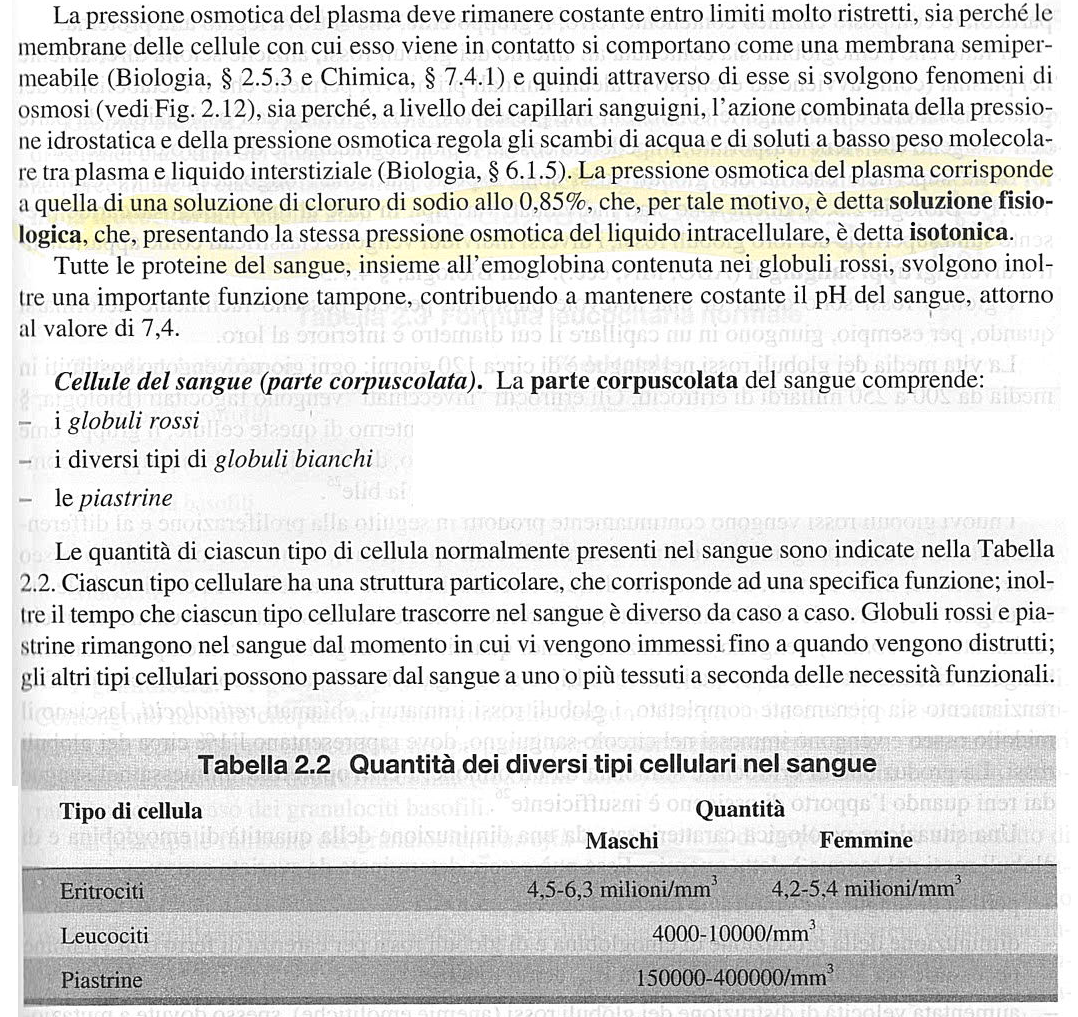 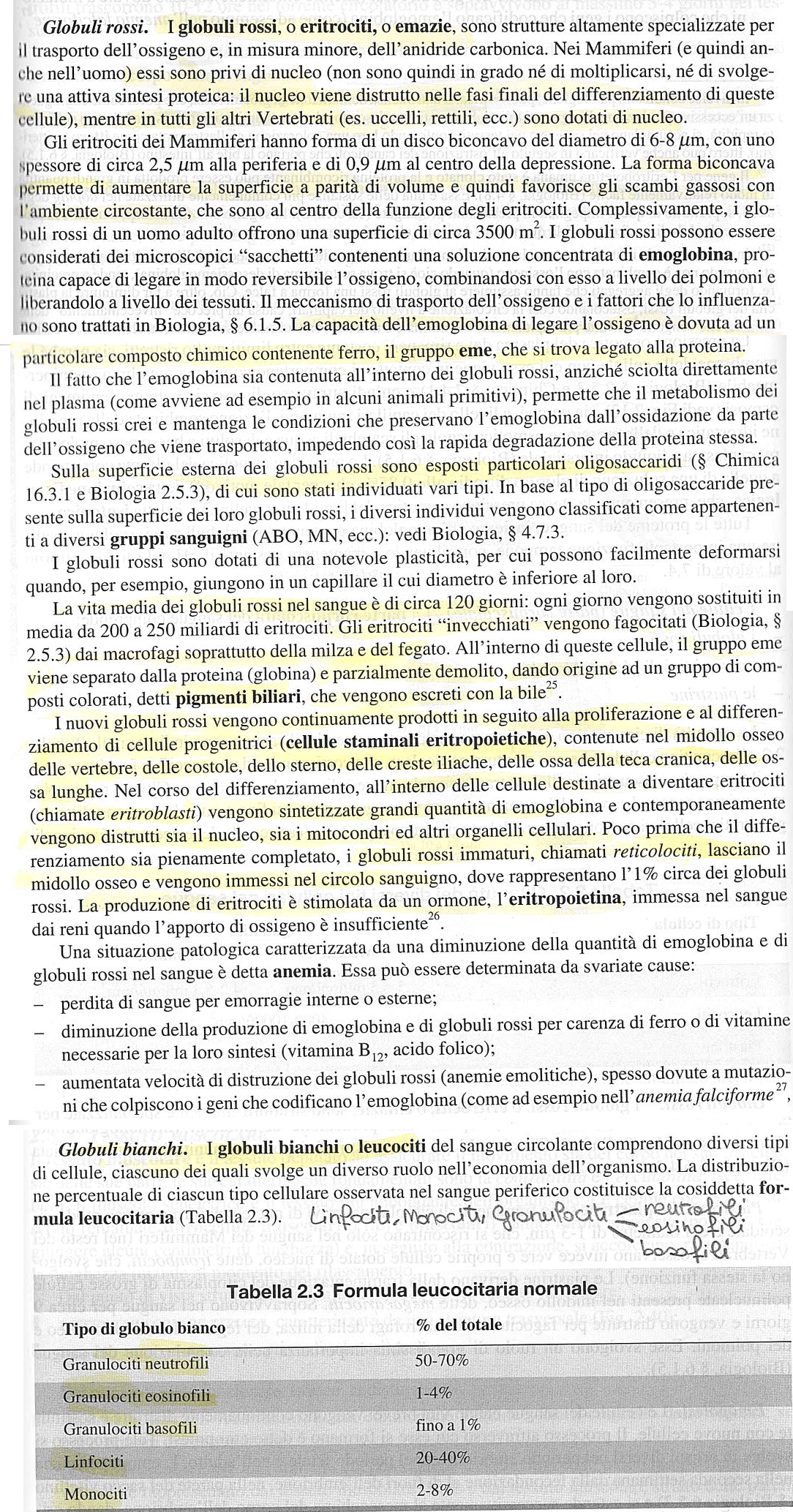 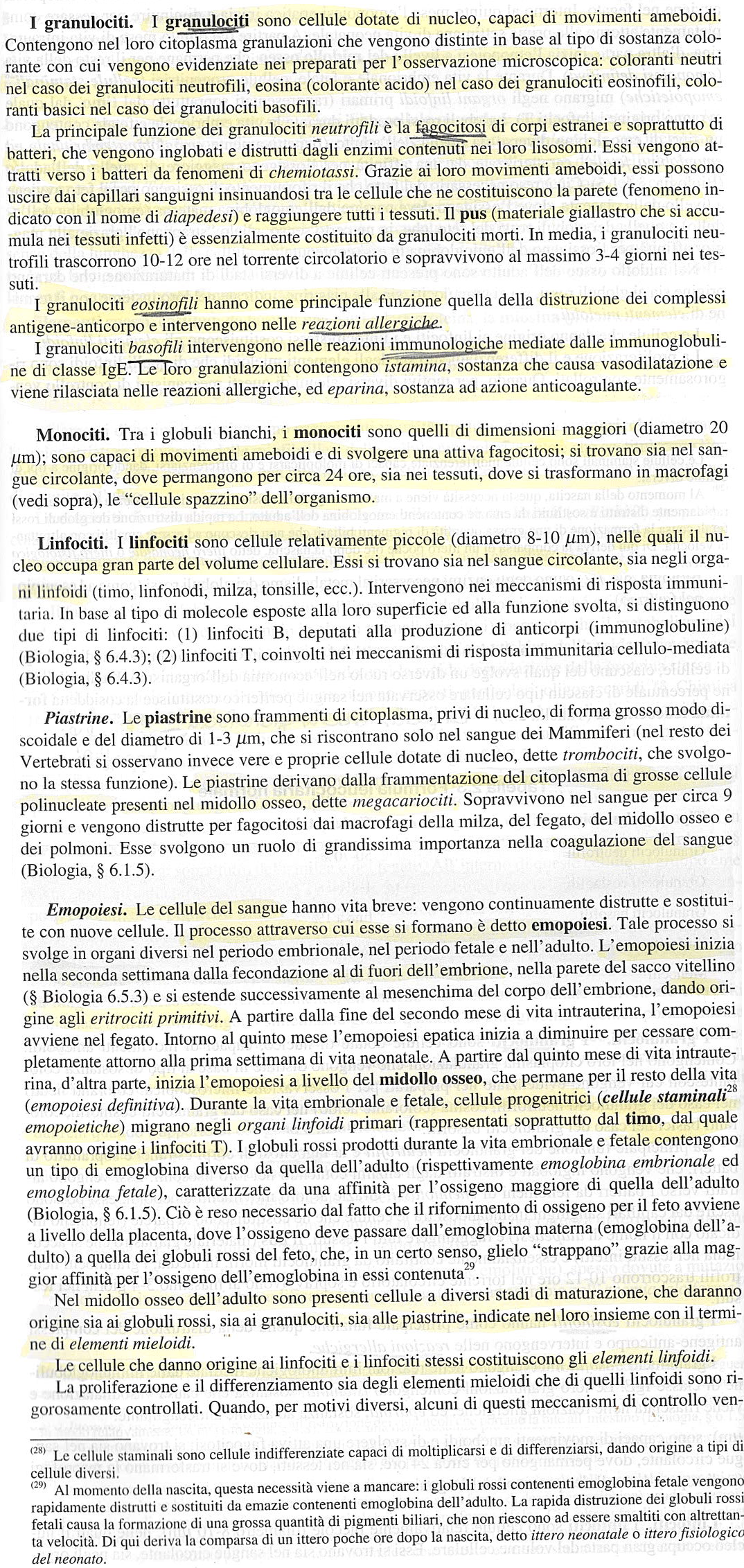 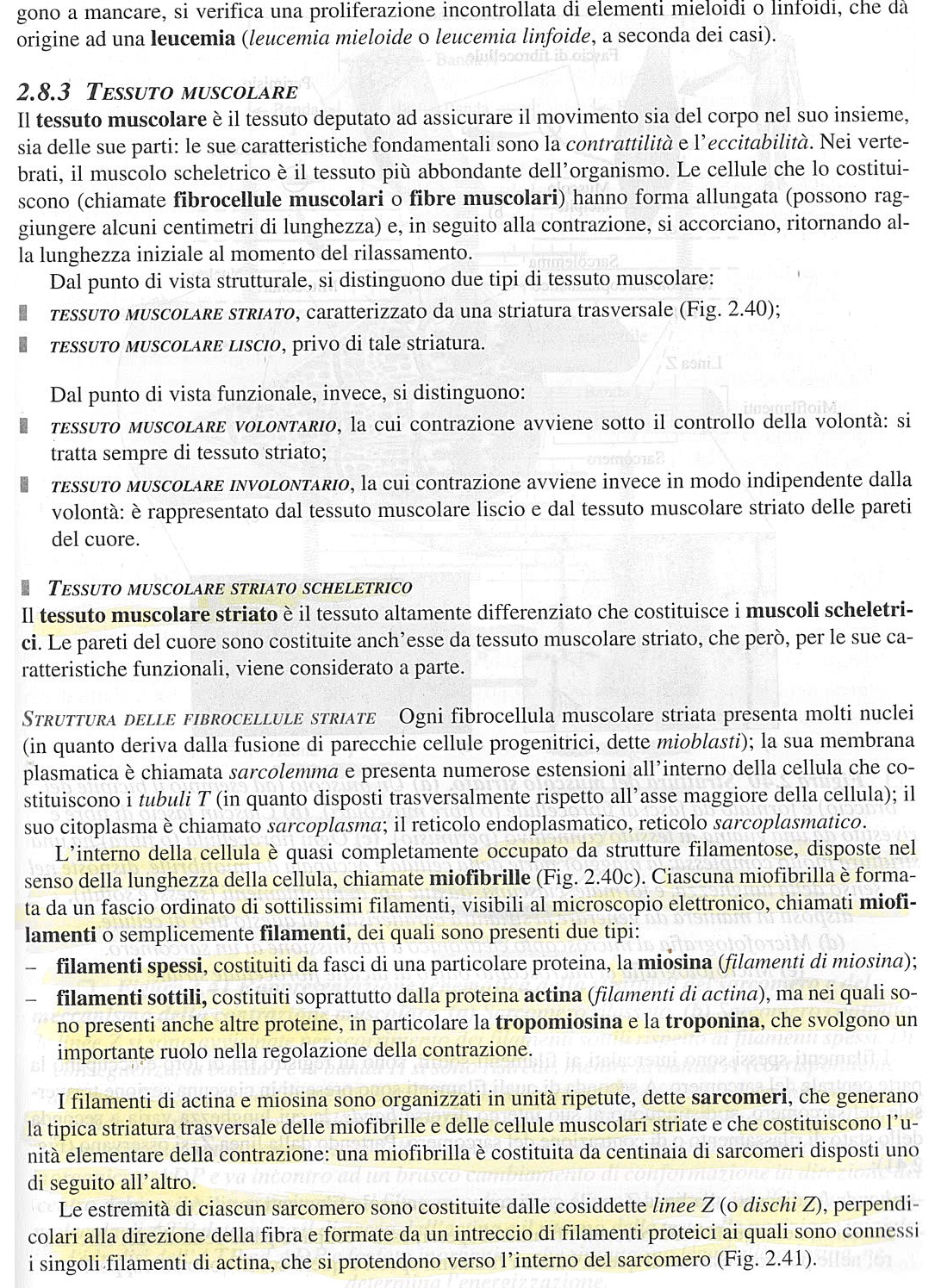 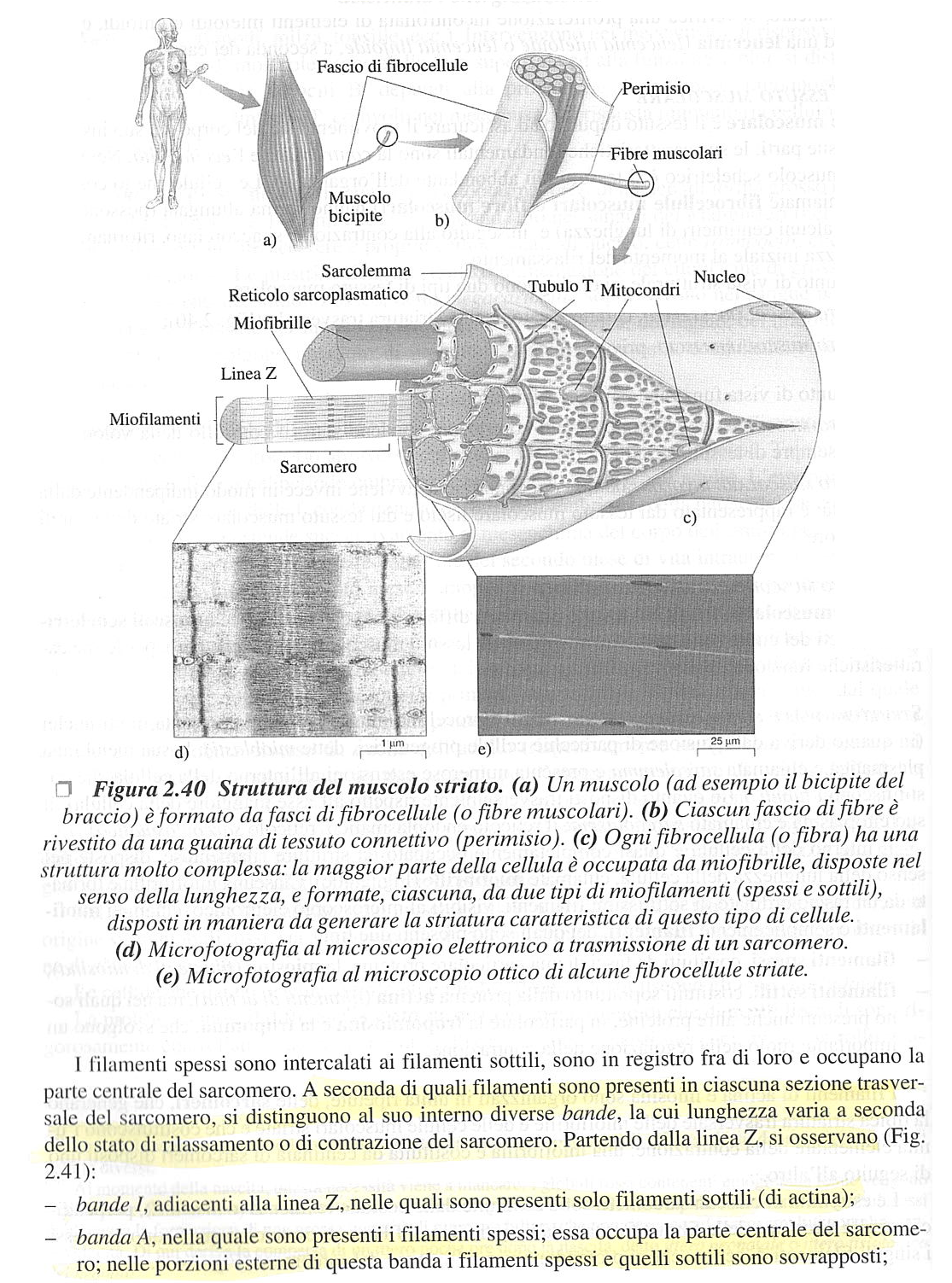 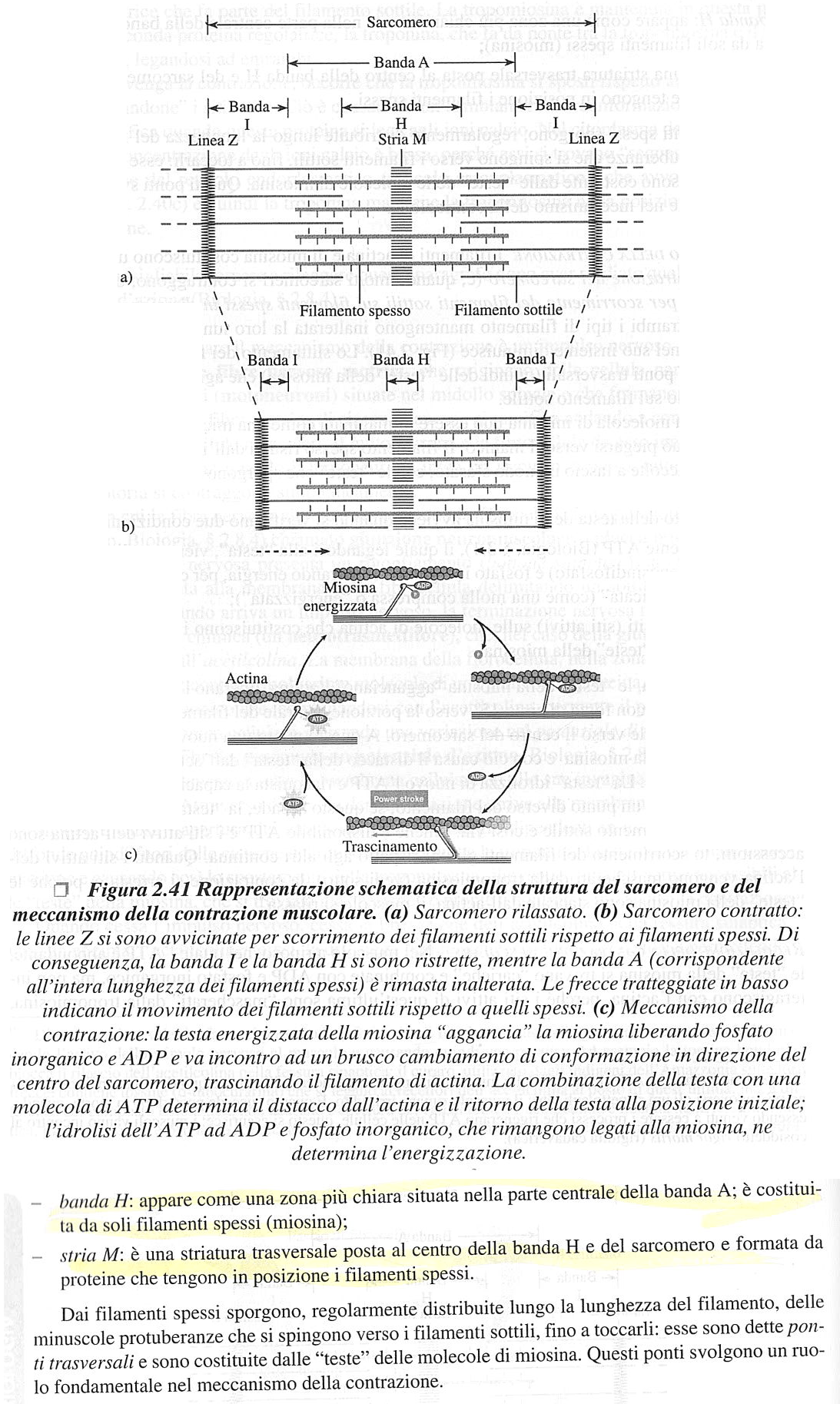 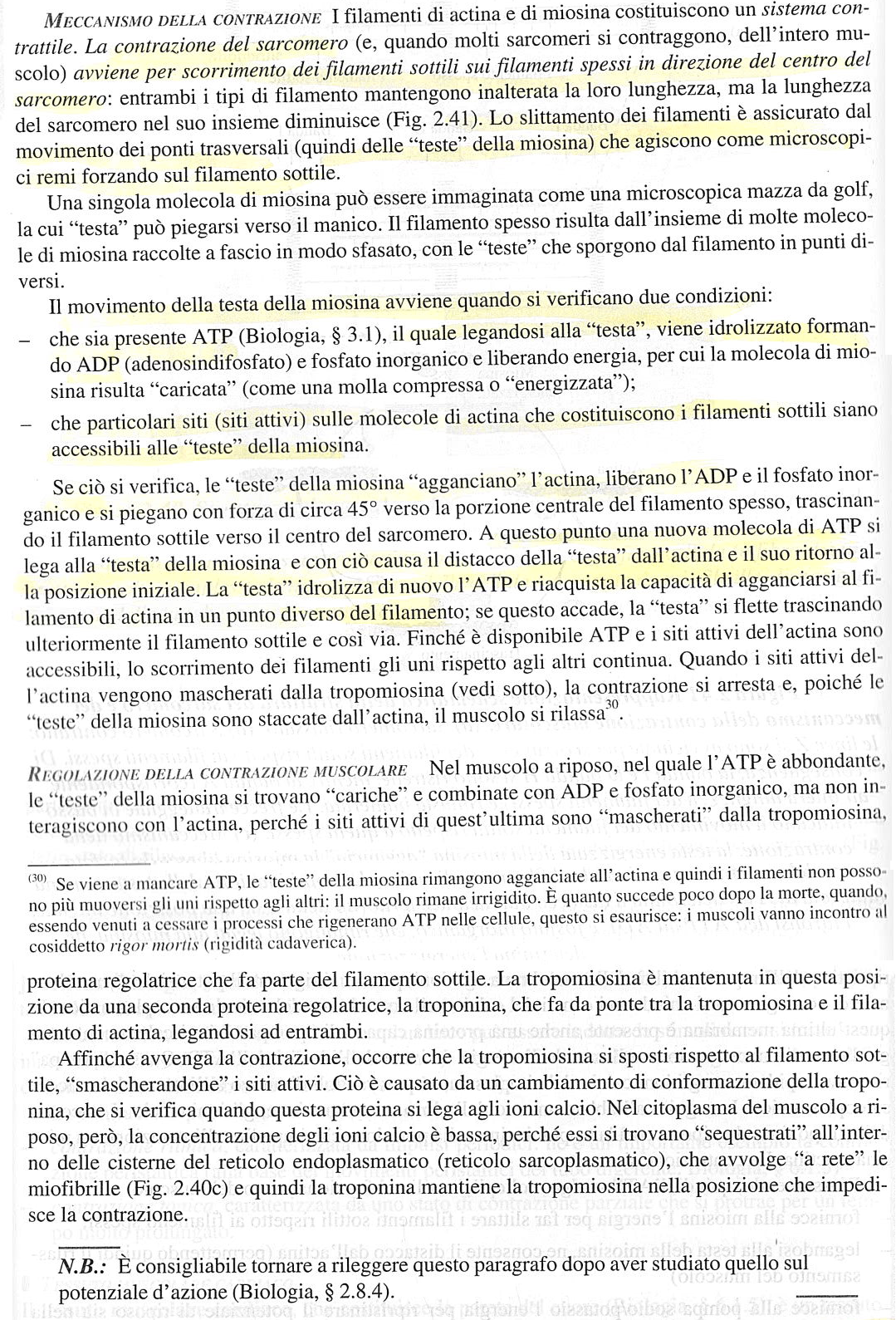 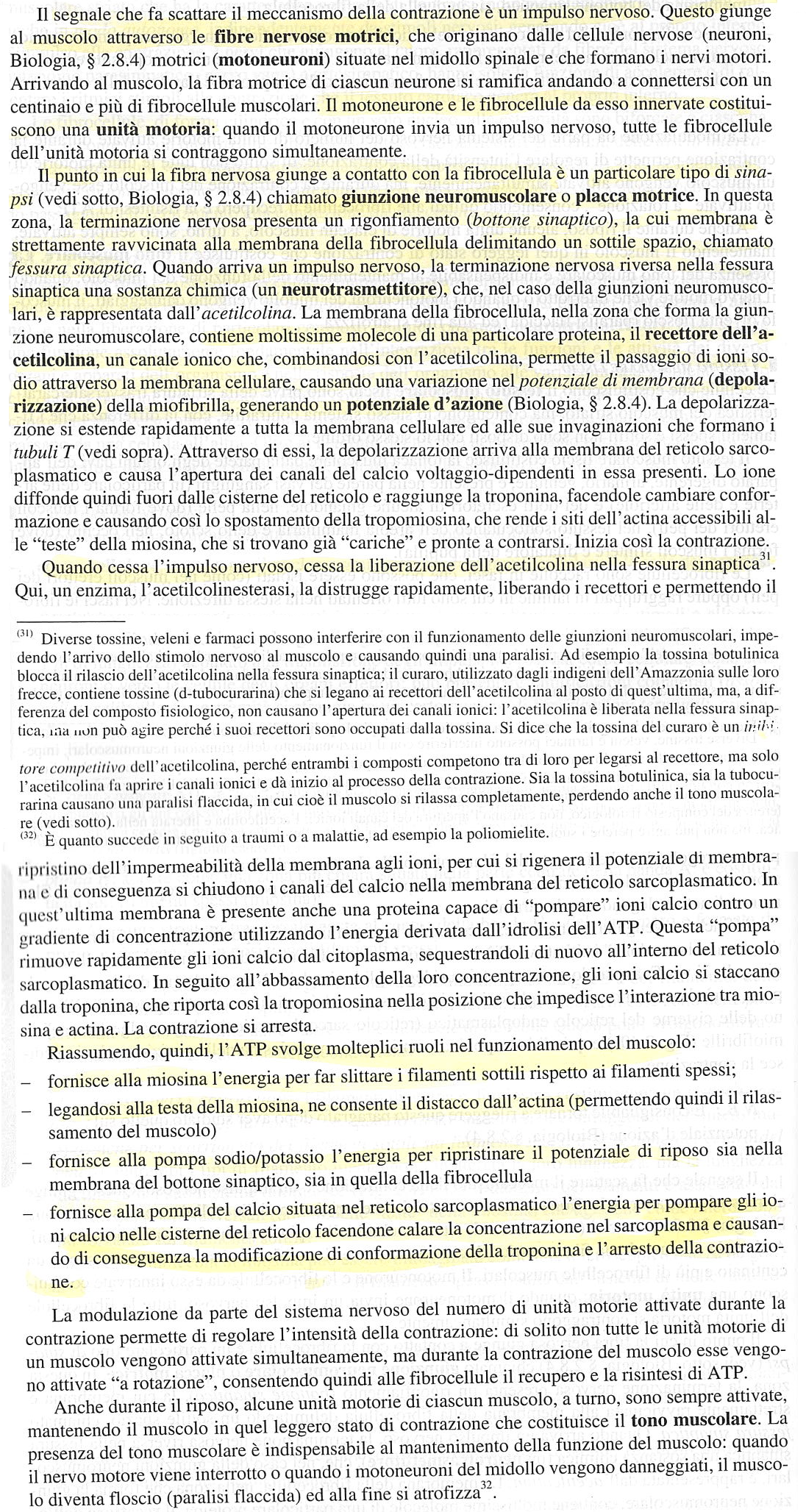 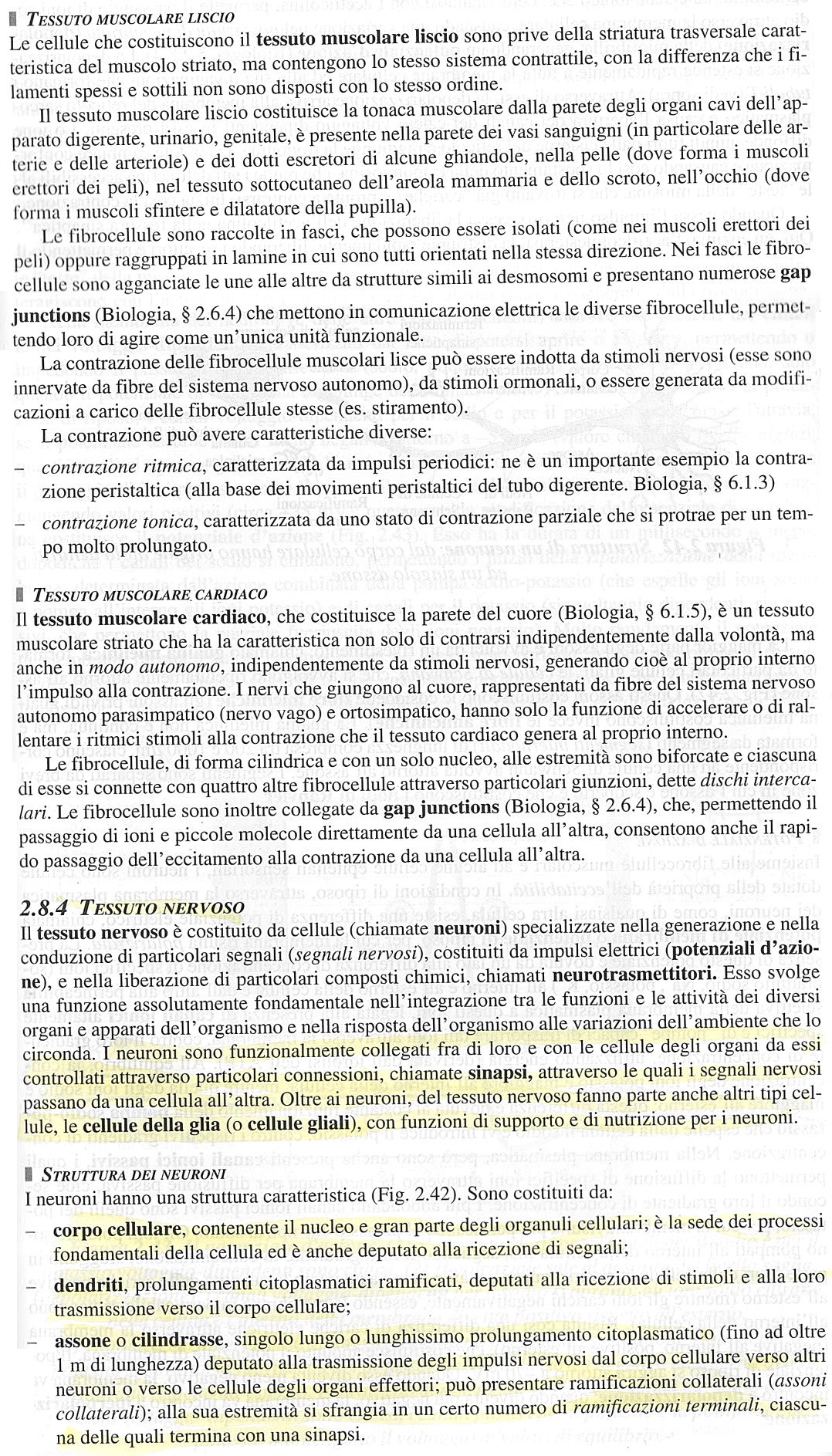 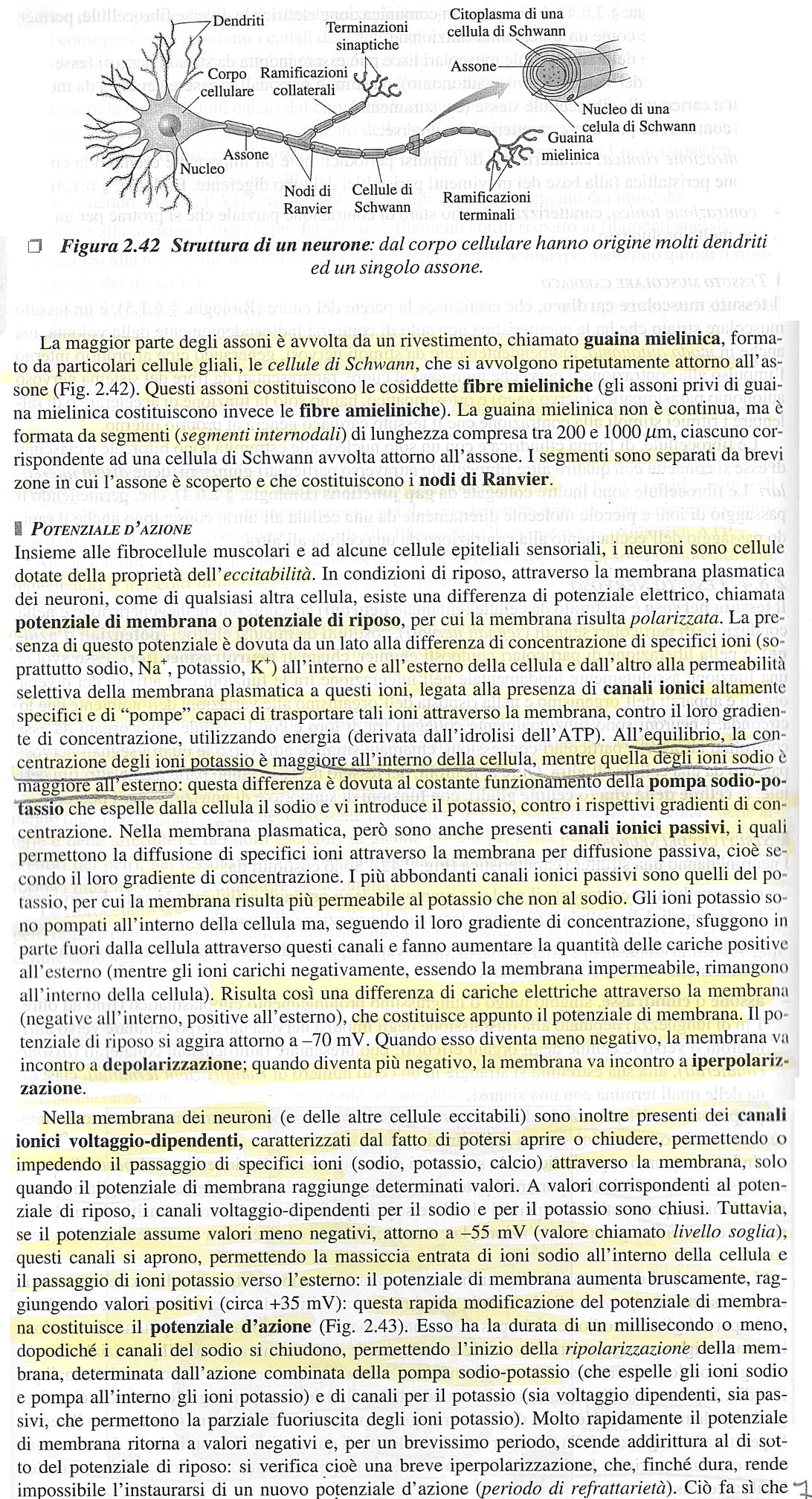 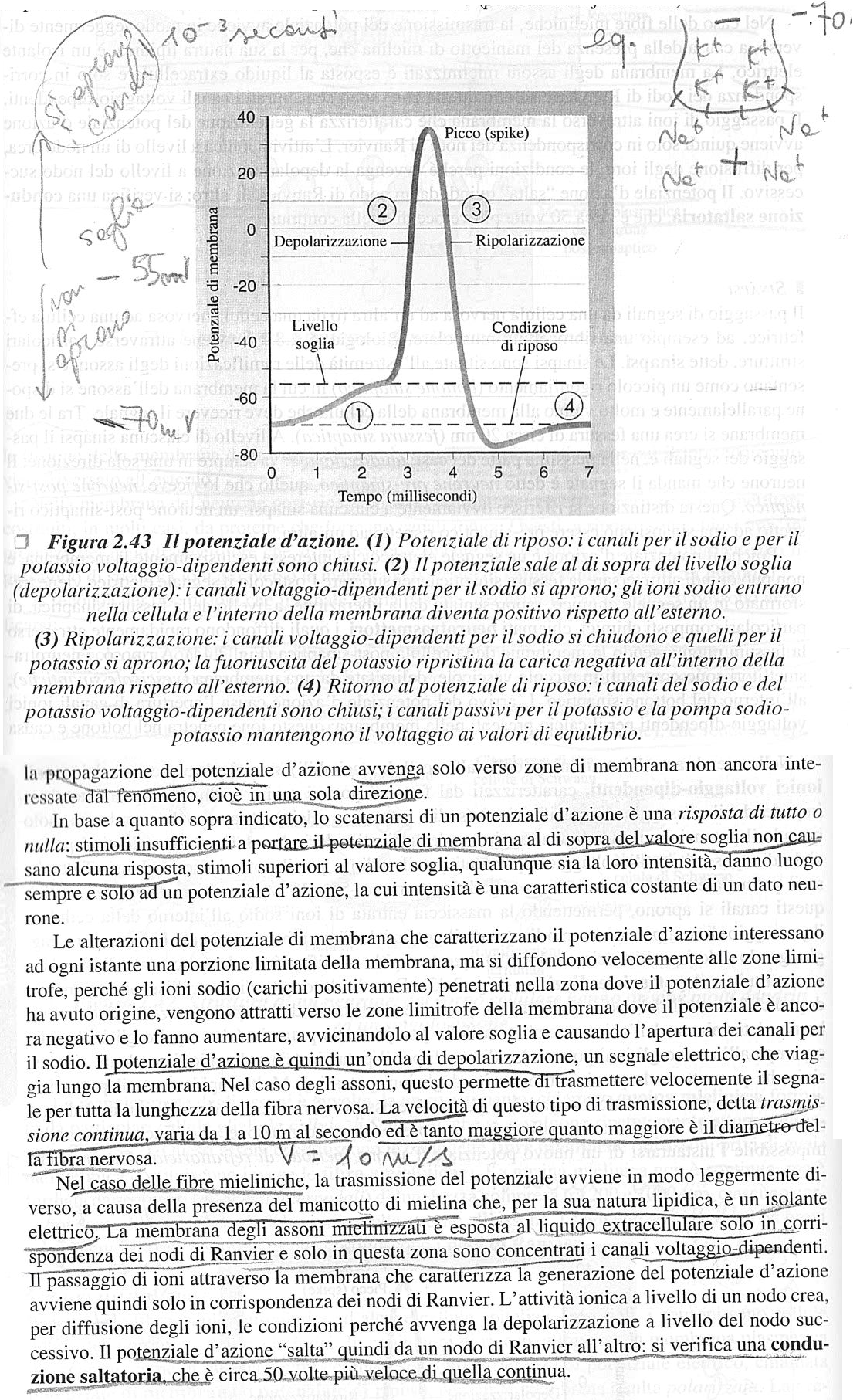 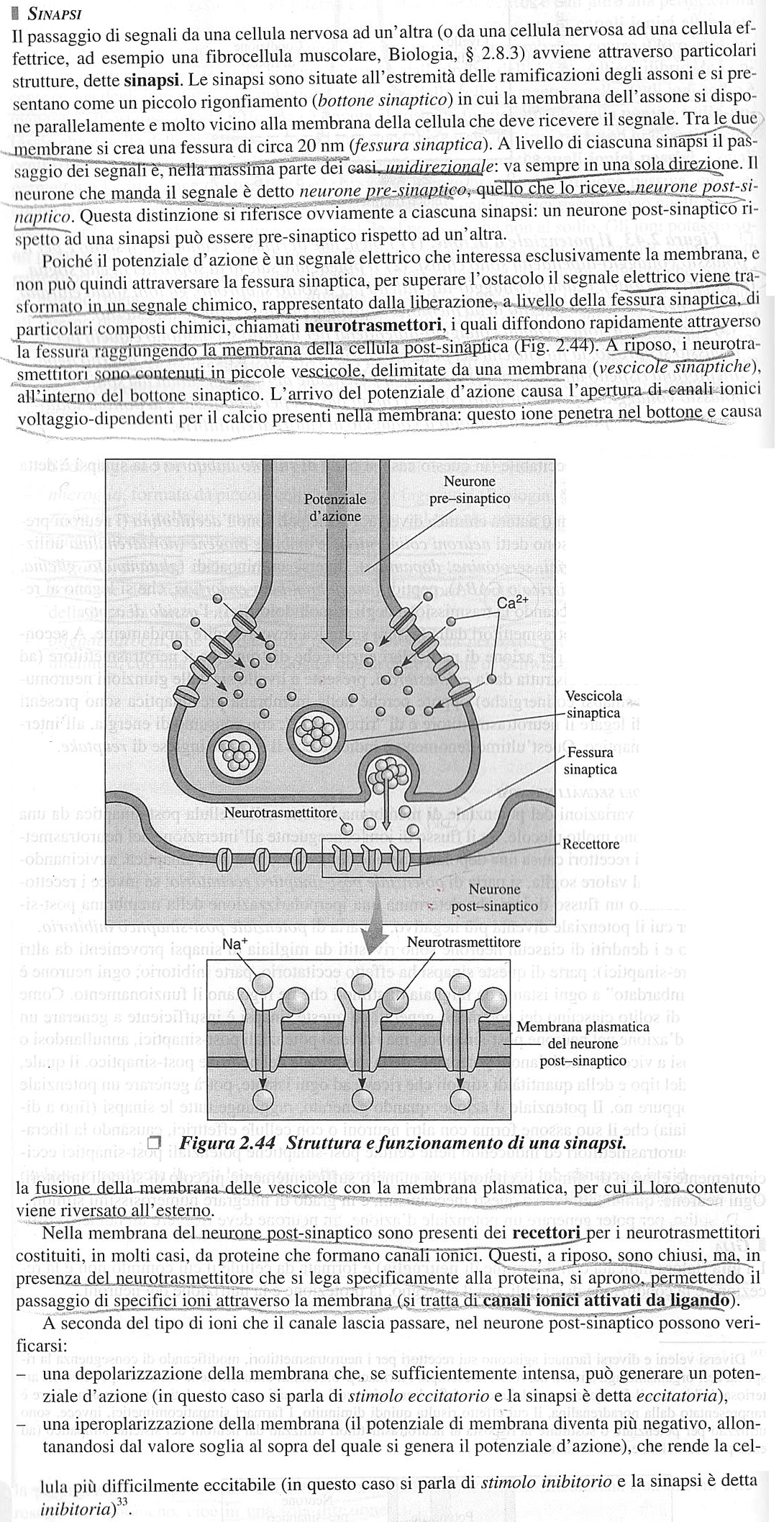 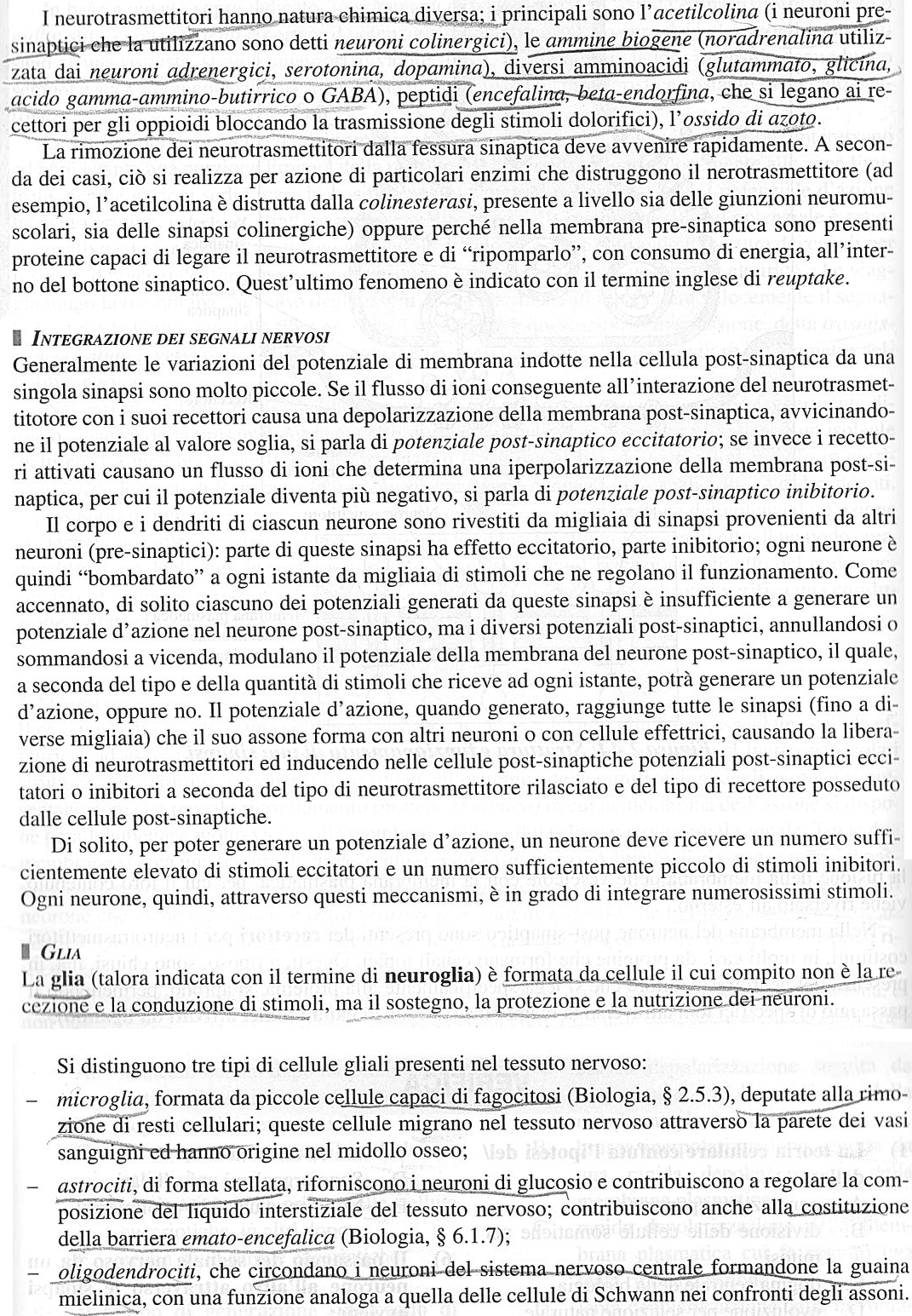 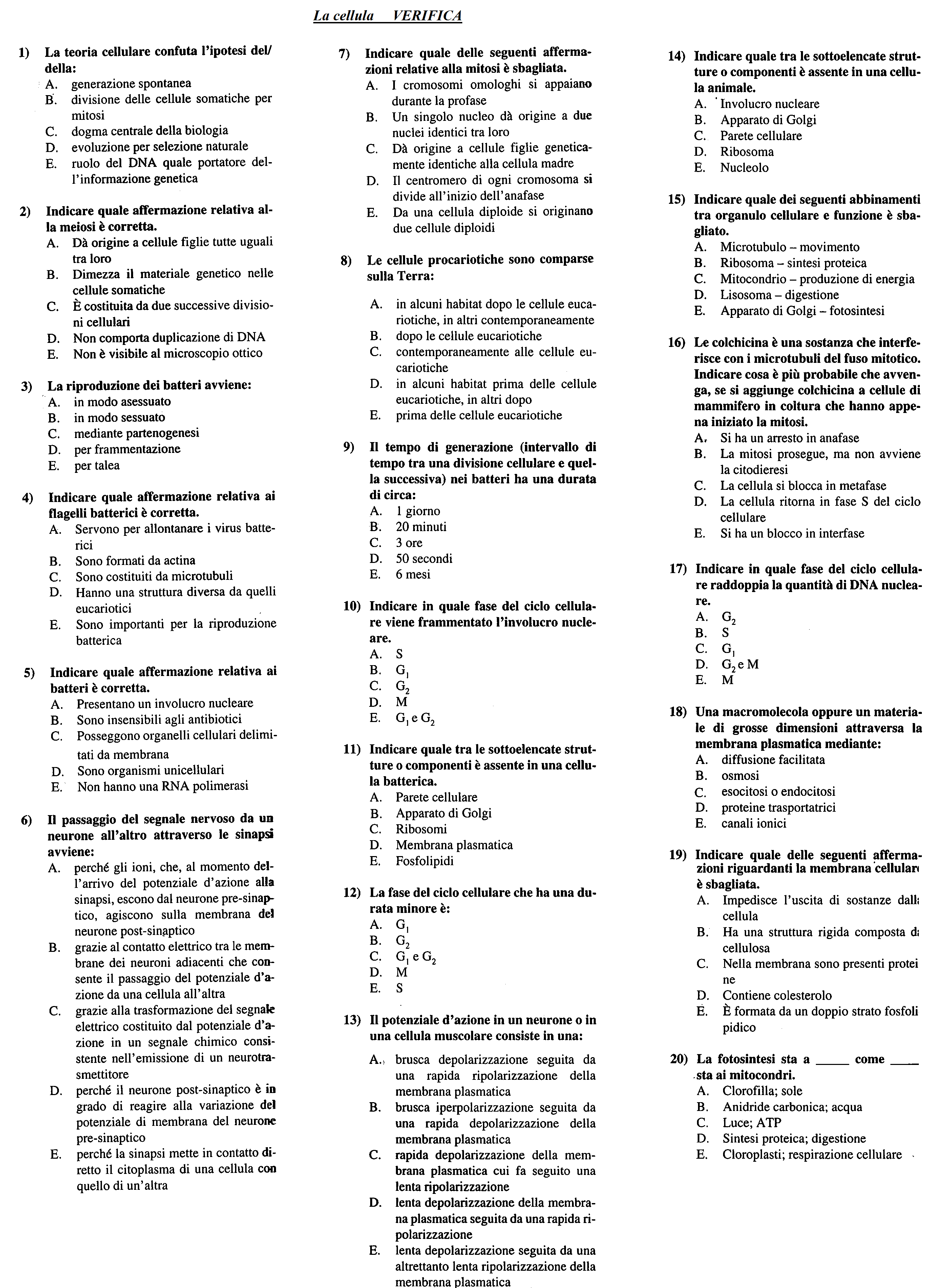 